Управление образования Администрации Режевского городского округаПРИКАЗг. РежОб организации и проведении школьного этапа  Всероссийской олимпиады школьников на территорииРежевского городского округа в 2019/2020 учебном годуВ соответствии с приказом Министерства образования и науки Российской Федерации от 18 ноября 2013 года № 1252 «Об утверждении Порядка проведения Всероссийской олимпиады школьников» (с изменениями, утвержденными приказами Министерства образования и науки Российской Федерации от 17 марта 2015 года № 249, от 17 декабря 2015 года № 1488, от 17 ноября 2016 года № 1435), в целях организации и проведения школьного этапа Всероссийской олимпиады школьников в Режевском городском округе в 2019/2020 учебном году, ПРИКАЗЫВАЮ:1. Провести школьный этап Всероссийской олимпиады школьников в образовательных учреждениях Режевского городского округа в срок с 25 сентября по 25 октября 2019 года для обучающихся 4-11 классов: по 24 общеобразовательным предметам для учащихся 5-11 классов, по 2 предметам для учащихся 4 класса (русский язык, математика) согласно графику (Приложение №1).2. Установить проведение школьного этапа олимпиады на базе общеобразовательных организаций по месту получения образования обучающимися.3. Утвердить состав организационного комитета школьного этапа олимпиады. Назначить организатором школьного этапа олимпиады Управление образования Администрации Режевского городского округа, ответственным за сопровождение работы организационного комитета в период подготовки и проведения школьного этапа в общеобразовательных учреждениях Режевского городского округа Шаравьеву С.А., главного специалиста отдела методического сопровождения муниципального казенного учреждения «Центр сопровождения учреждений, подведомственных Управлению образования Режевского городского округа» (далее МКУ ЦСУ) по согласованию (Приложение №2).4. Утвердить состав муниципальных предметно-методических комиссий по каждому общеобразовательному предмету (Приложение №3).5. Утвердить состав жюри школьного этапа олимпиады (Приложение №4).6. Утвердить состав апелляционной комиссии школьного этапа олимпиады (Приложение № 5).7. Утвердить требования к организации и проведению школьного этапа олимпиады по каждому общеобразовательному предмету, определяющие принципы составления олимпиадных заданий и формирования комплектов олимпиадных заданий, описание необходимого материально-технического обеспечения для выполнения олимпиадных заданий, перечень справочных материалов, средств  связи и электронно-вычислительной техники, разрешенных к использованию во время проведения олимпиады, критерии и методики оценивания выполненных   олимпиадных   заданий,   процедуру   регистрации участников олимпиады, показ олимпиадных работ, а также рассмотрения апелляций участников олимпиады (Приложение № 6).8. Утвердить:8.1.  форму  протокола проведения школьного этапа Всероссийской олимпиады школьников (Приложение № 7).8.2. инструкцию  для  организаторов в аудитории и ответственных  в общеобразовательных организациях за организацию и проведение школьного этапа олимпиады (Приложение № 8); 8.3.  инструкцию для участников, зачитываемую организатором  в аудитории перед началом школьного этапа олимпиады (Приложение № 9); 8.4. форму  заявления родителей (законных представителей) обучающихся на участие в школьном этапе олимпиады (Приложение №10);8.5. форму акта удаления участника школьного этапа олимпиады (Приложение № 11);8.6. форму заявления участника на апелляцию (Приложение № 12).9. Утвердить квоту победителей и призеров школьного этапа олимпиады не более 45 % от общего числа участников по каждому предмету. При этом победителем школьного этапа признается участник, набравший более 50 % от максимально возможного количества баллов.10. Членам муниципальной предметно-методической комиссии:	10.1. в срок до 13 сентября разработать требования к организации и проведению школьного этапа олимпиады, составить олимпиадные задания и определить критерии оценивания в соответствии с методическими рекомендациями, разработанными центральными методическими комиссиями; сформировать пакет олимпиадных заданий по каждому предмету и отправить на электронный адрес: s_sharaveva@ mail.ru;	10.2. обеспечить хранение олимпиадных заданий до их передачи организатору олимпиады. Члены муниципальной предметно-методической комиссии несут установленную законодательством Российской Федерации ответственность за конфиденциальность информации.11. Организатору школьного этапа:11.1.	обеспечить организацию и проведение школьного этапа Всероссийской олимпиады школьников в образовательных учреждениях  Режевского городского округа в соответствии с утвержденным Порядком проведения Всероссийской олимпиады школьников и действующими санитарно-эпидемиологическими требованиями к условиям и организации обучения в организациях, осуществляющих образовательную деятельность;11.2.	заблаговременно информировать руководителей организаций, обучающихся и их родителей (законных представителей) о сроках и местах проведения школьного этапа олимпиады, о Порядке, утвержденном приказом Минобрнауки России от 17.12.2015 № 1252 с последующими изменениями, а также о настоящем приказе и об утверждённых требованиях к организации и проведению школьного этапа олимпиады по каждому общеобразовательному предмету;11.3.	в срок до 6 сентября сформировать состав оргкомитета, муниципальных предметно-методических комиссий, жюри школьного этапа;11.4.	в срок до 16 сентября сформировать пакет документов к проведению школьного этапа олимпиады;11.5.	обеспечить хранение олимпиадных заданий по каждому общеобразовательному предмету. Организатор школьного этапа олимпиады несет установленную законодательством Российской Федерации ответственность за конфиденциальность информации;11.6.	составить рейтинг результатов школьного этапа по каждому общеобразовательному предмету для утверждения начальником Управления образования и определить квоту победителей и призеров школьного этапа по каждому общеобразовательному предмету;11.7.	в срок до 31 октября сформировать список обучающихся – участников муниципального этапа олимпиады;11.8.	в срок до 1 ноября представить отчет о результатах проведения школьного этапа олимпиады на основе отчетов председателей жюри и членов организационного комитета в ГАОУ ДПО СО «ИРО»;          11.9.	осуществить выезды в образовательные учреждения Режевского городского округа с целью экспертизы проведения школьного этапа олимпиады.12. Членам организационного комитета школьного этапа олимпиады:12.1.	определить организационно-технологическую модель проведения олимпиады;12.2.	 в срок до 9 сентября 2019 года для организатора олимпиады внести предложения по составу жюри и апелляционной комиссии школьного этапа по каждому предмету на электронный адрес: s_sharaveva@ mail.ru;12.3.	обеспечить строгую конфиденциальность при тиражировании олимпиадных заданий, хранение их в сейфе до начала олимпиады;12.4.	обеспечить организацию и проведение школьного этапа Всероссийской олимпиады школьников в конкретном образовательном учреждении в соответствии с утвержденным Порядком проведения Всероссийской олимпиады школьников, действующими санитарно-эпидемиологическими требованиями к условиям и организации обучения в организациях, осуществляющих образовательную деятельность, настоящим Приказом и требованиями к организации и проведению школьного этапа олимпиады в Режевском городском округе:-  тиражирование материалов пакетов олимпиадных заданий; -  кодирование (обезличивание) олимпиадных работ участников; - сканирование протоколов школьного этапа олимпиады по каждому общеобразовательному предмету; - оформление рейтинговой таблицы результатов участников школьного этапа олимпиады по общеобразовательному предмету, представляющую собой ранжированный список участников, расположенных по мере убывания набранных ими баллов (участники с равным количеством баллов располагаются в алфавитном порядке);         -  хранение олимпиадных работ участников школьного этапа олимпиады по каждому общеобразовательному предмету в течение одного года; 12.5.	кодировать и расшифровывать олимпиадные работы участников школьного этапа с соблюдением строгой конфиденциальности (см. образец в приложении № 6);12.6.	 в течение 2 суток после проведения олимпиады представить: протокол   по   каждому  общеобразовательному   предмету   в   виде  рейтинга (Приложение № 7) в соответствии с утвержденным графиком (Приложение № 1) и критериями (Приложение № 6) на электронный адрес: s_sharaveva@ mail.ru;12.7. члены организационного комитета несут ответственность за жизнь и здоровье участников школьного этапа олимпиады.13.Назначить председателями жюри руководителей ГМО (Приложение № 4).14.	Членам жюри школьного этапа:14.1.	провести проверку закодированных олимпиадных работ, определить, исходя из квоты, победителей, призеров и представить результаты проверки члену организационного комитета;14.2.	 представить результаты олимпиады ее участникам и провести с участниками олимпиады анализ олимпиадных заданий и их решений; осуществить очно по запросу участника олимпиады показ выполненных им олимпиадных заданий;14.3.	 представить аналитический отчёт о результатах выполнения олимпиадных заданий по каждому общеобразовательному предмету члену организационного комитета (заместителю директора по учебно-воспитательной работе) (Приложение № 13);14.4.	 при обращении участника олимпиады провести апелляцию с использованием видеофиксации.15.	Руководителям образовательных учреждений:15.1. создать качественные организационные условия для проведения школьного этапа олимпиады в соответствии с Порядком и требованиями  к организации и проведению школьного этапа олимпиады по каждому общеобразовательному предмету:- обеспечить информирование педагогов, обучающихся и их родителей (законных представителей) о сроках и местах проведения школьного этапа олимпиады по каждому общеобразовательному предмету, а также о Порядке проведения олимпиады и требованиях по каждому общеобразовательному предмету  в срок до 10 сентября; - в срок 11 сентября назначить: ответственного за проведение инструктажей, постоянного наблюдателя с целью соблюдения единых требований проведения олимпиады; - в срок до 13 сентября обеспечить сбор и хранение заявлений родителей (законных представителей) обучающихся, заявивших о своем участии в олимпиаде, об ознакомлении с настоящим Приказом и согласии на публикацию работ своих несовершеннолетних детей, в том числе в сети Интернет. Обеспечить хранение согласий родителей участников школьного этапа до окончания всех этапов олимпиады 2019/2020 учебного года.15.2. Во время проведения школьного этапа олимпиады обеспечить:- организацию и проведение школьного этапа олимпиады  в соответствии с Порядком и требованиями к организации и проведению школьного этапа олимпиады по каждому общеобразовательному предмету и действующими на момент проведения олимпиады санитарно-эпидемиологическими требованиями к условиям и организации обучения  в организациях, осуществляющих образовательную деятельность  по образовательным программам начального общего, основного общего  и среднего общего образования; - организацию работы жюри школьного этапа олимпиады по каждому общеобразовательному предмету в соответствии с установленными сроками, требованиями и формами документации; - организацию проведения процедуры апелляции с видеофиксацией;         - размещение на сайте образовательной организации информации  по организации школьного этапа олимпиады, сканированных протоколов школьного этапа олимпиады по каждому общеобразовательному предмету.         15.3. Приказом по общеобразовательной организации назначить:        -  ответственного за организацию и проведение школьного этапа олимпиады;       - ответственного за хранение и конфиденциальность пакетов олимпиадных заданий;        - организаторов в аудитории, дежурных вне аудитории  (при необходимости) на время проведения школьного этапа олимпиады, возложив на них ответственность за жизнь и здоровье участников во время проведения школьного этапа олимпиады, за выполнение Порядка и соблюдение требований.16.	Назначить ответственным за формирование и размещение итоговых рейтингов школьного этапа олимпиады на официальном сайте Управления образования Режевского городского округа в сети Интернет ведущего специалиста Управления образования А.А. Стадника17.	Контроль исполнения приказа возложить на заместителя начальника Управления образования Режевского городского округа Кузьмину И.А. Начальник  Управления образования          И. В. Клюева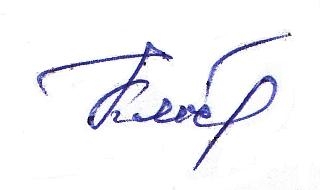 Приложение № 1к приказу начальника Управления образования администрации Режевского городского округа от 30.08. 2019   №  221/1/01-07График и место проведения школьного этапа Всероссийской олимпиады школьниковПриложение № 2к приказу начальника Управления образования администрации Режевского городского округа от 30.08. 2019   №  221/1/01-07Состав организационного комитета школьного этапа олимпиады в 2019/2020 учебном годуПриложение № 3к приказу начальника Управления образования администрации Режевского городского округа от 30.08. 2019   №  221/1/01-07Состав муниципальных предметно-методических  комиссий Режевского городского округа                                                                                                          Приложение № 4к приказу начальника Управления образования администрации Режевского городского округа от 30.08.2019   №  221/1/01-07Составы жюри школьного этапа олимпиады в 2019/2020 учебном году Приложение № 5к приказу начальника Управления образования администрации Режевского городского округа от 30.08.2019   №  221/1/01-07Составы апелляционных комиссий школьного этапаолимпиады в 2019/2020 учебном году Русский язык, литератураМатематикаИстория, обществознаниеФизикаБиологияХимия ЭкологияГеографияАнглийский языкНемецкий языкФранцузский языкИнформатикаОБЖИскусство (МХК, ИЗО, музыка)Технология (девочки)Технология (мальчики)Физическая культура                                                                                                          Приложение № 6к приказу начальника Управления образования администрации Режевского городского округа от 30.08.2019   №  221/1/01-07Требования к организации и проведению школьного этапа Всероссийской олимпиады школьников по каждому общеобразовательному предмету на территории Режевского городского округа в 2019/2020 учебном году1. Общие требования к организации и проведению школьного этапа Всероссийской олимпиады школьников.Настоящие требования к организации и проведению школьного этапа Всероссийской олимпиады школьников по общеобразовательным предметам на территории Режевского городского округа в 2019/2020 учебном году разработаны на основании Порядка проведения Всероссийской олимпиады школьников, утвержденного приказом Министерства образования и науки Российской Федерации № 1252 от 18 ноября 2013 (с изменениями, утвержденными приказами Министерства образования и науки Российской Федерации от 17.03.2015 № 249, от 17 декабря2015 № 1488, от 17.11.2016 № 1435). 1.1. Принципы составления олимпиадных заданий и формирования комплектов заданий.1.1.1. Школьный этап Всероссийской олимпиады школьников (далее ВсОШ) проводится по разработанным муниципальными предметно-методическими комиссиями заданиям, составленным в соответствии с разработанными центральными предметно-методическими комиссиями Методическими рекомендациями по проведению школьного и муниципального этапов Всероссийской олимпиады школьников в 2019/2020 учебном году.1.1.2.	Ответственность за оформление и содержание олимпиадных заданий школьного уровня лежит на членах предметно-методической комиссии.1.1.3.	Задания разрабатываются на русском языке для 5-11 класса по 24 общеобразовательным  предметам (Приложение 1), по которым проводится ВсОШ; для 4 класса по русскому языку и математике. Задания носят углубленный характер и соответствуют направленности (профилю).1.1.4.	Оформление:1.1.4.1.	Задания и ответы предоставляются членом предметно-методической комиссии к 12сентября в электронном варианте организатору школьного этапа ВсОШ;  шрифт 14TimesNewRoman;  ответы и задания размещаются в разных файлах.Образец оформления документа: Класс - 8Предмет - литератураЭтап - 1Год – 2019/2020название олимпиады  - ВсОШ1.1.4.2.	Правильное оформление названия документа:                                                                    Внесите, пожалуйста, ШИФР                                                                      с регистрационной карты!Школьный этап Всероссийской олимпиады школьниковпо биологии2019/2020 учебный год8 классВремя выполнения работы 40 минут(максимальное количество баллов -100)В ответах:Школьный этап Всероссийской олимпиады школьниковпо биологии 2019/2020  учебный год 8 классОтветы1.1.4.3.	Указать время выполнения работы. Все олимпиады школьного этапа рассчитаны на 1урок, кроме русского языка, литературы, обществознания, иностранного языка, искусства (МХК), истории, включающих в задания сочинение. На эти олимпиады отводится не больше трех уроков (120 минут). На олимпиаду по химии и физике отводится не менее 60 минут.1.1.4.4. Указать количество баллов за каждое задание. Максимальное количество баллов покаждому предмету 100 баллов.1.1.5.	Содержание:1.1.5.1. Пояснительная записка (указать адресат: организатор, член жюри или учащийся; время выполнения задания; описание необходимого материально-технического обеспечения для выполнения олимпиадных заданий, перечень справочных материалов, средств связи и электронно-вычислительной техники, разрешенных к использованию во время проведения олимпиады. Указать, всегда ли в задании один ответ).1.1.5.2. Обращение к участникам. Например:Добрый день! Дорогие ребята, мы приветствуем вас на школьном этапе предметной олимпиады. Прежде чем приступить к работе, внимательно прочитайте инструкцию. При выполнении заданий можно использовать калькулятор и справочные таблицы «Периодическая система химических элементов Д.И.Менделеева», «Растворимости кислот, оснований и солей».1.1.5.3. Порядок проведения.Например:Порядок проведения:Участникам олимпиады запрещается:использовать для записи решений авторучки с красными или зелеными чернилами, карандашами; обращаться с вопросами к кому-либо, кроме дежурных и членов Оргкомитета; проносить  в  классы   тетради,   справочную литературу,  учебники,  любые  электронные устройства,   служащие   для   передачи,   получения   или   накопления   информации   (кроме непрограммируемых калькуляторов, карандаша)1.1.5.4.	Содержание заданий:Задания составляются по материалу, который уже изучен, независимо от того, по какому учебнику обучается ученик. - 60% заданий составляются на основе общеобразовательных программ, реализуемых на ступенях основного общего и среднего общего образования, на базовом уровне и имеют минимальный балл; - 40 % заданий углубленного уровня. Их содержание выходит за рамки общеобразовательных программ. За выполнение таких заданий ставится максимальный балл. Нельзя допускать задания такого типа, где можно поставить неограниченное количество баллов. Пример по русскому языку: Привести примеры фразеологизмов.1.1.6.	При формировании комплектов олимпиадных заданий в ответах указать критерии и методику оценивания, взяв за образец рекомендации центральной предметно-методической комиссии.1.2. Необходимое материально-техническое обеспечение для выполнения олимпиадных заданий, перечень справочных материалов, средств связи и электронно-вычислительной техники, разрешенных к использованию во время проведения олимпиады.Помимо необходимого количества комплектов заданий, листов ответов в аудитории должны быть запасные ручки, запасные комплекты заданий, бумага для черновиков (если такие указаны в таблице выше), степлер для скрепления черновика с олимпиадной работой. Задания по русскому языку, литературе, иностранному языку, истории и обществознанию, включающие творческую работу, выполняются на шаблонных разлинованных листах.	1.3.	Процедура формирования списка участников олимпиады.Список участников олимпиады 4-11 класса формируется поэтапно:1.3.1.	Опрос обучающихся, с целью выявления желающих на добровольной основе участвовать в школьном этапе ВсОШ.1.3.2.	Составление списка участников на основе индивидуального собеседования учителей с обучающимися, желающими на добровольной основе участвовать в школьном этапе ВсОШ (представляет учитель-предметник).1.3.3.	Предоставление согласия на обработку персональных данных родителей (потенциальных представителей) обучающихся из списка, предоставленного учителем-предметником. Родитель (законный представитель) обучающегося в срок не менее, чем за 10 рабочих дней до начала школьного этапа в письменной форме подтверждает ознакомление с Порядком проведения Всероссийской олимпиады школьников, утвержденным приказом Министерства образования и науки Российской Федерации № 1252 от 18 ноября 2013 (с изменениями и дополнениями).1.3.4.	Участники школьного этапа вправе заявиться на выполнение олимпиадных заданий, разработанных для более старших классов по отношению к тем, в которых они проходят обучение. В случае прохождения на последующие этапы олимпиады участники выполняют олимпиадные задания, разработанные для класса, который они выбрали на школьном этапе.1.3.5.	Участие в олимпиаде на добровольной основе. Категорически не допускается участие обучающегося в олимпиаде по причине давления и угроз учителя. Взимание платы за участие в олимпиаде не допускается.1.4.	Процедура регистрации участников олимпиады, проведения олимпиады.1.4.1.	Члену организационного комитета в конкретном ОУ необходимо:указать на информационном стенде номер аудитории, в которой проводится олимпиада, разместить график проведения олимпиад, итоги проведенных олимпиад, ответы к заданиям проведенных олимпиад.Каждому участнику олимпиады должно быть представлено отдельное рабочее место, оборудованное в соответствии с требованиями по каждому предмету и соответствующее действующим санитарно-эпидемиологическим нормам.1.4.2.	Подготовка к выполнению олимпиадных работ:1.4.2.1.	Задания необходимо распечатать на каждого участника, согласно спискам. Можно для компактности распечатывать задания «книжкой», но шрифт в этом случае должен быть не менее 14.1.4.2.2.	Запрещается проносить в аудиторию портфели, справочную литературу, учебники, электронные устройства (калькуляторы, плейеры, наушники), если это не предусмотрено п.2 настоящего требования.1.4.2.3.	Телефоны участников должны находиться на столе у наблюдающего.1.4.2.4.	Портфели должны находиться в специально отведенном месте.1.4.2.5.	Запрещается иметь на парте лишние предметы (пенал, блокнот, футляр для очков и т.д.), не разрешенные настоящими Требованиями.1.4.2.6.	Запрещается общаться друг с другом, свободно перемещаться по аудитории. При нарушении данных требований участник олимпиады удаляется из аудитории без права участия в олимпиаде по данному предмету в текущем учебном году, при этом работа аннулируется. Факт удаления фиксируется в протоколе олимпиады.1.4.2.7.	Разрешается иметь справочные материалы, разрешенные данным Требованием.1.4.2.8.	Время начала олимпиад школьного этапа - 12.00.1.4.2.9.	Для ознакомления участников во время проведения олимпиады выносится на классную доску время начала и окончания олимпиады.1.4.2.10.	Объявляется возможность апелляции, время и место оглашения результатов и анализа заданий.1.4.2.11.	Время инструктажа в количество времени, отведенное на олимпиаду, не входит.1.4.2.12.	Процедура регистрации.С заданием участникам выдаётся шифровальный лист, с его заполнения начинается работа. Шифр участника переносится на лист с олимпиадным заданием и на черновик.Образец заполнения шифраФ.И.О.	Иванов Иван ИвановичОУ		СОШ №_____Класс	         10 (литера не указывается)Учитель	Петрова Н.И.Шифр           	Последняя строчка означает: ист ─ история─ код школы10 ─ класс14 ─ порядковый номер участника1.4.3.	 Правила выполнения олимпиадных заданий:1.4.3.1.	Количество времени на выполнение заданий указывается в пояснительных записках или в самих заданиях.1.4.3.2.	За 15 и за 5 минут до окончания работы наблюдающий в аудитории напоминает об оставшемся времени и предупреждает о необходимости тщательной проверки работы.1.4.3.3.	Наблюдающий в аудитории не вправе смотреть содержание выполненных участниками олимпиады работ, каким-то образом комментировать их. Все вопросы, связанные с методикой выполнения заданий, решаются с членом оргкомитета - представителем предметно-методической комиссии в пункте проведения олимпиады или с организатором школьного этапа олимпиады по тел. 3-18-56. Наблюдающий не вправе отвлекаться от своей прямой обязанности наблюдения за участниками олимпиады (смотреть информацию в телефоне или компьютере, читать книгу, выходить из аудитории и т.д.); наблюдающий может выйти из аудитории только в исключительных случаях, если в аудитории есть другой наблюдающий.1.4.4.	Доставка работ на проверку жюри.После окончания олимпиады в присутствии двух участников необходимо вложить в конверт работы школьников без списка участников и шифровальных листов. Конверт нужно заклеить, поставить печать, хранить в сейфе директора образовательного учреждения до передачи его на проверку члену оргкомитета олимпиады. Шифровальные листы  запечатываются в отдельный конверт и передаются члену оргкомитета в данном ОУ. После проверки олимпиадные работы передаются члену оргкомитета для расшифровки и заполнения протокола. Расшифровывать работы имеет право только член оргкомитета олимпиады.1.4.5.	В течение двух суток протокол результатов проведения школьного этапа по каждомупредмету предоставляется на электронную почту:s_sharaveva@mail.ruорганизатору школьногоэтапа.1.4.6.	Организатор школьного этапа ВсОШ заносит результаты участников в рейтинговую таблицу, представляющую собой ранжированный список участников, расположенных по мере убывания набранных ими баллов. Участники с равным количеством баллов располагаются в алфавитном порядке.1.4.7. Если олимпиада по какому-либо предмету не проходит в образовательном учреждении, члену оргкомитета нужно сообщить об этом на электронный адрес:s_sharaveva@mail.ru в день проведения данной олимпиады.1.5.	Критерии и методика оценивания олимпиадных заданий.1.5.1.	В день проведения олимпиады по электронной почте после 14.30 будут представлены ответы к олимпиадным заданиям.1.5.2.	Проверку олимпиадных работ осуществляют члены жюри школьного этапа, назначенные приказом Управления образования. Жюри олимпиады несёт ответственность за объективность и качество оценки выполненной работы. Категорически запрещается ознакомление членов жюри и председателя жюри с листом расшифровки (фамилии участников и их шифры).1.5.3.	Проверка работ осуществляется в течение двух дней.1.5.4.	При подведении итогов следует учитывать следующее:Победителем признаётся участник, набравший наибольшее количество баллов, если количество набранных им баллов превышает половину максимально возможных. В случае, если победитель не определён, определяются только призёры. Количество победителей и призёров определяется, исходя из квоты победителей и призёров, и составляет не более 45 % от общего числа участников школьного этапа олимпиады по соответствующему предмету.Призёрами школьного этапа олимпиады, в пределах установленной квоты, признаются все участники школьного этапа, следующие в итоговом рейтинге за победителем. В случае, когда у участника, определяемого в пределах установленной квоты в качестве призера, оказывается количество баллов такое же, как и у следующих в итоговом рейтинге за ним, фамилии в рейтинге располагаются по алфавиту.1.5.5.	После проверки олимпиадных работ по каждому предмету член оргкомитета представляет организатору олимпиады в электронном виде аналитический отчет (Приложение № 12) о результатах выполнения олимпиадных заданий и протокол (шифры и баллы без фамилий). Организатор расшифровывает работы, формирует итоговый протокол с фамилиями участников в виде рейтинга и публикует его на своем сайте. 1.5.6.	На основе данных отчетов Председатель жюри  по данному предмету составляет общий аналитический отчет о результатах школьного этапа и отправляет организатору школьного этапа ВсОШ в течение суток на электронный адрес: s_sharaveva@mail.ru1.6.	Показ олимпиадных работ, рассмотрение апелляций.1.6.1.	В течение двух дней, включая день проведения олимпиады по данному предмету, члены жюри школьного этапа проводят с участниками олимпиады анализ олимпиадных заданий и их решений, знакомят с результатами и критериями оценивания работ, осуществляют показ и разбор работы участника. Основная цель процедуры анализа заданий - знакомство участников олимпиады с основными идеями решения каждого из предложенных заданий, знакомство с критериями оценивания.1.6.2.	После ознакомления участников с их личными результатами они при несогласии с выставленными баллами имеют право подать апелляцию.1.6.3.	Перед подачей апелляции участник вправе убедиться, что его работа проверена в соответствии с установленными критериями оценивания заданий.1.6.4.	Апелляционная комиссия состоит из членов жюри (не менее трех человек).1.6.5.	Порядок проведения апелляции доводится до сведения участников олимпиады.1.6.6.	Критерии и методика оценивания олимпиадных заданий не могут быть предметом апелляции и пересмотру не подлежат.1.6.7.	Для проведения апелляции участник олимпиады подает письменное заявление на имя члена оргкомитета олимпиады в данном образовательном учреждении.1.6.8.	Рассмотрение апелляции проводится с участием самого участника олимпиады и (или) в присутствии родителей (законных представителей) с использованием видеофиксации.1.6.9.	Решения апелляционной комиссии принимаются простым большинством голосов. В случае равенства голосов председатель комиссии имеет право решающего голоса. Решения апелляционной комиссии являются окончательными и пересмотру не подлежат. По результатам рассмотрения апелляции экспертные комиссии школьного этапа Олимпиады принимают решение об отклонении апелляции и сохранении выставленных баллов или об удовлетворении апелляции и корректировке баллов.        Все непредвиденные ситуации и нарушения в ходе проведения олимпиады, влияющие на условия и качество выполнения работ, должны быть зафиксированы письменно. Информация передаётся организатору школьного этапа ВсОШ по эл. адресам: s_sharaveva@mail.ru, телефоны: 3 – 16 – 77 Мусальниковой А.Н., 31856 Шаравьевой С.А.2. Требования к организации и проведению школьного этапа ВсОШ по каждомуобщеобразовательному предмету.2.1.	Математика (начального общего образования).Задания школьного этапа ВсОШ по математике разрабатываются для 4 класса и отражают следующие разделы: арифметика, наглядная геометрия, текстовые и логические задачи. Обучающимся предлагаются: составление выражений, числовые ребусы, задание на разрезание фигур, задачи на логическое мышление, текстовые задачи, решаемые арифметическим способом. Время проведения олимпиады в 4 классе - 40 мин  Максимальный балл: 100.2.2.	Русский язык (начального общего образования)Задания школьного этапа ВсОШ по русскому языку разрабатываются для 4 класса и отражают следующие разделы: фонетика и графика, словообразование, лексика и фразеология, орфография. Обучающимся предлагается найти слова, у которых от изменения ударения меняется смысл слова, найти пословицу, записать текст в транскрипции по правилам русской орфографии и пунктуации, подобрать существительные и прилагательные к соответствующей схеме, дополнить предложения фразеологизмами, разгадать шарады. Вариант включает в себя 6 заданий. Время проведения олимпиады в 4 классе - 40 мин. Максимальный балл - 100.2.3.	Физика. Школьный этап ВсОШ по физике проводится в один тур. Каждое задание оценивается по 10 балльной системе. В олимпиадные задания включены следующие темы:-	7 класс: измерение физических величин; цена деления, погрешность измерения; скорость, путь, перемещение, средняя скорость,-	8 класс: тепловое движение, температура, теплопроводность, конвекция, излучение; количество теплоты, уд.теплоёмкость вещества, уд. теплота сгорания топлива,-	9 класс: равномерное прямолинейное движение, ускорение, равноускоренное движение, графики движения, относительность движения,-	10 класс: механика, законы постоянного тока и оптика по программе 8 кл.-	11 класс: закон индукции Фарадея, вихревое поле, индуктивность катушки, механика по программе 10 класс. Участникам можно пользоваться непрограммируемым калькулятором.  Время проведения олимпиады  - 90 мин.  Максимальный балл: 100.2.4.	АстрономияШкольный этап ВсОШ по астрономии проводится для учащихся 5-11 классов.Олимпиадные задания для обучающихся включают в себя задания различного уровня сложности, касающиеся вопросов из нескольких разделов астрономии.         Участники олимпиады должны иметь представление по следующим темам: измерение физических величин; цена деления, погрешность измерения; скорость, путь, перемещение, средняя скорость, равномерное прямолинейное движение, ускорение, равноускоренное движение, графики движения, относительность движения, солнечная система, структура Вселенной, шкала звездных величин, измерения расстояний в астрономии. Время проведения олимпиады - 60 мин.        Максимальный балл: 482.5. ПравоШкольный этап ВсОШ по праву проводится для учащихся 5-11 классов.Олимпиадные задания для обучающихся включают в себя задания различного уровня сложности, касающиеся вопросов из нескольких отраслей права.Участники олимпиады должны иметь представление о действии правовых норм, уметь правильно узнавать, определять и пользоваться правовыми терминами, определять, о какой отрасли права идет речь, и решать практические задачи, используя правовые знания.Задания для обучающихся 9 класса состоят из двух разделов, которые включают 17 заданий, для обучающихся 10-11 классов - пять разделов, которые состоят из 29 заданий.Время проведения олимпиады 40 мин.Максимальный балл: 1002.6. Физическая культураШкольный этап ВсОШ по физической культуре проводится среди юношей и девушек в трех возрастных группах обучающихся: 1 группа - 5-6 классов; 2 группа - 7-8 классов; 3 группа - 9-11 классов.Олимпиада школьников представляет собой конкурсное испытание учащихся, которое состоит из двух заданий практического и теоретико - методического характера.         Теоретико-методическое задание заключается в ответах на тестовые вопросы. Тематика вопросов соответствует требованиям к уровню знаний учащихся основной и средней школы по образовательной области «Физическая культура».Практическое задание заключается в выполнении упражнений базовой части Примерной программы по физической культуре. Количество практических испытаний на школьном этапе Всероссийской олимпиады равно двум. Виды практических испытаний должен выбрать председатель жюри школьного этапа: два любых практических испытания из предложенных ниже: разделов - гимнастика, спортивные игры (волейбол, баскетбол), легкая атлетика для 5-6 классов, полоса препятствий для 7-11 классов. Итоговый результат каждого участника определяется как сумма баллов, набранных им за выполнение каждого задания - чем меньше сумма, тем выше результат. Итоги олимпиады определяются для юношей и девушек по группам.  Продолжительность теоретико-методического испытания для 5-11 классов - 40 минут. Максимальный балл: 100.  2.7.	Математика.  Вариант заданий школьного этапа ВсОШ включает в себя 5 задач. Тематика заданий разнообразная, охватывающая все разделы школьной математики: арифметику, алгебру, геометрию и логические задачи.   В варианты заданий для 5-6 классов включены задачи по арифметике, логические задачи, задачи по наглядной геометрии; в 7-8 классах добавляются задачи, использующие для решения преобразования алгебраических выражений, задачи на делимость, геометрические задачи; в 9-11 последовательно добавляются задачи по теории чисел, задачи, использующие тригонометрию, планиметрию.    Время проведения олимпиады: 5-6 классы - 40 минут, 7-11 классы – 80 мин,   Максимальный балл: 42.2.8.	География.   Школьный этап ВсОШ по географии состоит из двух туров: теоретического и тестового.   В теоретический тур школьного этапа олимпиады включены задания, в которых   требуется записать полный ответ на поставленный вопрос или решение задач. Тестовый тур школьного этапа олимпиады проводится по параллелям.Всего в задания тестового тура школьного этапа олимпиады включено не более 15 вопросов.В задания школьного этапа  олимпиады  для  всех   параллелей   включены  вопросы   нагеографическую эрудицию - знание участниками географической номенклатуры - названий иместоположения различных природных и социально - экономических объектов, стран мира и т.д.Время проведения олимпиады 40 минут.Максимальный балл: 100.2.9.	Английский язык.Школьный этап олимпиады по английскому языку состоит из одного тура, который содержит четыре конкурса: аудирование (понимание устного текста), чтение (понимание письменных текстов), лексико-грамматический тест и конкурс письменной речи.Участник должен понимать основное содержание высказываний монологического и диалогического характера, отделять главную информацию от второстепенной, выделять наиболее значимые факты, извлекать необходимую/интересующую информацию, пользоваться языковой и контекстуальной догадкой при чтении и аудировании, использовать текстовые опоры, интерпретировать языковые средства, отражающие особенности языка, а также должен уметь построить письменное высказывание в соответствии заданному плану.Время проведения олимпиады: 5-6 классы - 60 минут, 7-11 классы - 80 мин.Максимальный балл: 100.2.10.	Испанский язык.Школьный этап олимпиады по испанскому языку состоит из одного тура, который содержит четыре конкурса: чтение (понимание письменных текстов), лексико-грамматический тест и конкурс письменной речи.Участник должен понимать основное содержание высказываний монологического и диалогического характера, отделять главную информацию от второстепенной, выделять наиболее значимые факты, извлекать необходимую/интересующую информацию, пользоваться языковой и контекстуальной догадкой при чтении и аудировании, использовать текстовые опоры, интерпретировать языковые средства, отражающие особенности языка, а также должен уметь построить письменное высказывание в соответствии заданному плану.Время проведения олимпиады: 40 мин.Максимальный балл: 100.2.11.	Итальянский язык.Школьный этап олимпиады по итальянскому языку состоит из одного тура, который содержит четыре конкурса: чтение (понимание письменных текстов), лексико-грамматический тест и конкурс письменной речи.Участник должен понимать основное содержание высказываний монологического и диалогического характера, отделять главную информацию от второстепенной, выделять наиболее значимые факты, извлекать необходимую/интересующую информацию, пользоваться языковой и контекстуальной   догадкой   при   чтении   и   аудировании, использовать текстовые  опоры, интерпретировать языковые средства, отражающие особенности языка, а также должен уметь построить письменное высказывание в соответствии заданному плану.Время проведения олимпиады: 40 мин.Максимальный балл: 100.2.12.	Китайский язык.Школьный этап олимпиады по китайскому языку состоит из одного тура, который содержит четыре конкурса: чтение (понимание письменных текстов), лексико-грамматический тест и конкурс письменной речи.Участник должен понимать основное содержание высказываний монологического и диалогического характера, отделять главную информацию от второстепенной, выделять наиболее значимые факты, извлекать необходимую/интересующую информацию, пользоваться языковой и контекстуальной догадкой при чтении и аудировании, использовать текстовые опоры, интерпретировать языковые средства, отражающие особенности языка, а также должен уметь построить письменное высказывание в соответствии заданному плану.Время проведения олимпиады: 40 мин.Максимальный балл: 100.2.13.	Химия.Участникам олимпиады необходимо знание основных классов соединений: оксидов, кислот, оснований, солей; их строения и свойств; получения неорганических соединений; номенклатуры; периодического закона и периодической системы: основных закономерностей в изменении свойств элементов и их соединений, а также требуется знание основных классов органических соединений: алканов, циклоалканов, алкенов, алкинов, аренов, галогенпроизводных, спиртов и фенолов, карбонильных соединений, карбоновых кислот и их производных - сложных эфиров, полимерных соединений; номенклатуры; изомерии; строения, свойств и синтеза органических соединений.Необходимое оборудование: таблица «Периодическая система химических элементов Д.И. Менделеева», таблица растворимости кислот, солей и оснований, ряд напряжения металлов; инженерный калькулятор.Время проведения олимпиады: 60 мин.Максимальный балл: 1002.14.	Обществознание.Материал олимпиады школьного этапа ВсОШ по обществознанию включает в себя знания по философии, экономике, политологии, социологии, права. При подготовке к олимпиаде учащиеся должны владеть материалом предыдущего года обучения; 1 четверти класса, где они обучаются в настоящее время; знаниями теоретического и практического характера.Ряд заданий включают в себя материал по Конституции РФ. При подготовке учащихся к олимпиадам обратить внимание на выполнение следующих заданий: на выбор правильного ответа; соответствие понятий и их определений; на заполнение пропусков слов в тексте, на согласие и несогласие с утверждением.Время проведения олимпиады: 5-6 классы - 40 мин; 7-9 классы - 80 мин; 10-11 классы – 90 мин.Максимальный балл: 100.2.15.	Французский язык.Задания школьного этапа ВсОШ по французскому языку содержат четыре блока: понимание устного текста, понимание письменных текстов, лексико-грамматический тест и конкурс письменной речи.Участник школьного этапа ВсОШ должен понимать основное содержание высказываний монологического и диалогического характера, отделять главную информацию от второстепенной, выделять наиболее значимые факты, извлекать необходимую/интересующую информацию. Правильно оформлять личное письмо, рассказывать об отдельных фактах своей жизни, выражая свои чувства и эмоции, пользоваться языковой и контекстуальной догадкой при чтении и аудировании, использовать текстовые опоры, интерпретировать языковые средства, отражающие особенности языка.Время проведения олимпиады: 60 мин.Максимальное количество баллов: 1002.16.	Немецкий язык.Олимпиадные задания школьного этапа ВсОШ по немецкому языку содержат задания различной степени сложности (базового и повышенного уровня), обеспечивается комплексный характер проверки коммуникативной компетенции участников, заданиям свойственна новизна и творческая направленность.Задание по чтению - связные аутентичные тексты, посвященные жизни школьников в странах немецкого языка. Первое предложение снабжено правильным ответом (оно нумеруется как нулевое).Задание по аудированию включает аутентичныеаудиотексты, которые следует прослушать дважды. Время проведения конкурса ограничено временем звучания записи. В лексико-грамматическом задании проверяет сформированность языковых навыков у учащихся. Выбор темы для конкурса «Письмо / Schreiben» предполагает творческое задание, ориентированное на проверку письменной речи участников олимпиады, уровня их речевой культуры, умения уйти от шаблонности и штампов, способности спонтанно и креативно решить поставленную перед ними задачу. Одновременно проверяется умение участников анализировать прочитанное и аргументировать свою точку зрения по предложенной тематике. Лингвострановедческая викторина предусматривает выбор одного из нескольких вариантов ответов на вопросы. Задание по лингвострановедению включает язык и культура (в которой участникам предложены вопросы, связанные с культурой немецкоязычных стран). Время проведения олимпиады: 7-8 классы - 80 минут; 9-11 классы – 90 мин. Максимальное количество баллов: 1002.17.	Искусство (МХК).Школьный этап ВсОШ по искусству проводится по параллелям среди учащихся 5-6, 7-8, 9,10,11 классов, состоит из одного тура и представляет собой письменное выполнение заданий.В комплект олимпиадных заданий включены 5 типов заданий для каждой из возрастных параллелей участников 5-6, 7-8, 9-11 классов и содержат вопросы и ответы для письменного выполнения. Оборудование:-	орфографические словари;-	проекторы.Время проведения олимпиады: 5-8 классы-60 мин., 9-11 классы-1,5 часа. Максимальное количество баллов: 100.2.18.	Технология (девушки, юноши).Задания для школьного этапа олимпиады по технологии для учащихся 5-11 классов состоят из теоретической части (тестирование), практической части (моделирование). Защита проектов.Инструменты и оборудование:5 класс - чертежные инструменты, цветная и белая бумага, ножницы, клей.6-11 классы - чертежные инструменты, цветные карандаши или фломастеры, цветная и белая бумага, ножницы, клей.5	класс - фанера толщиной 3-5 мм с размерами 100мм х 100мм, лобзик, напильник.6-7 классы - деревянная заготовка толщиной 20 мм с размерами 90x110мм, ножовка по дереву, напильник, ручная дрель или коловорот.8-9 классы - деревянный брусок квадратного сечения 30мм хЗОмм, длина 600мм, рубанок, напильник и наждачная шкурка.10-11 классы - деревянная заготовка толщиной 20 мм, с размерами 100мм х 100мм, ножовка по дереву, напильник, сверлильный станок.Время проведения олимпиады: юноши 5-6кл. - 60 мин, 7-11кл. – 100 мин.; девочки: 45 мин. Проекты для всех - 40 мин.Максимальное количество баллов: 752.19.	Экономика.Задания школьного этапа ВсОШ    по экономике включают в себя: тесты, задачи с развернутым ответом, задачи с коротким ответом по следующим темам:1)Что изучает экономическая наука. Микроэкономика и макроэкономика. Ограниченность ресурсов. Выбор в экономике, понятие альтернативной стоимости. Виды благ.2)	Экономические системы. Главные вопросы экономики. Разделение труда, специализация и обмен. Типы экономических систем: рыночная, командная (плановая), традиционная и смешанная экономика.3)	Экономика семьи. Домохозяйство как потребитель. Семейный бюджет. Источники доходов. Дифференциация доходов. Меры социальной поддержки. Расходы семьи. Роль рекламы.4)	Финансовая грамотность. Сбережения и банковские депозиты. Банковские кредиты и проценты. Дебетовые и кредитные карты.5)	Фирма. Роль и цели фирм в экономике. Основные организационные формы бизнеса в России. Основные источники финансирования бизнеса. Акции и облигации. Отличия рыночных структур.6)	Производство и торговля. Кривая (граница) производственных возможностей. Абсолютные и сравнительные преимущества стран в производстве благ.7)	Совершенная конкуренция. Спрос и предложение, равновесие. Последствия основных типов вмешательства государства.8)	Фирма. Экономические и бухгалтерские издержки. Выручка. Прибыль.9)	Основы макроэкономики. Понятие безработицы, её причины и экономические последствия. Понятие инфляции. Реальный и номинальный доход.Время проведения олимпиады 40 мин. Максимальное количество баллов: 1002.20.	Биология.Школьный этап ВсОШ по биологии проводится в один тур, который носит теоретический характер. Основу теоретического тура составляют тестовые задачи закрытого типа. Содержание олимпиадных заданий проверяет не только предметные знания школьников по биологии, но и их умение решать различные прикладные биологические задачи в т.ч. на метапредметном уровне. В содержание заданий школьного этапа по каждой параллели включаются задания, охватывающие блоки содержания не только по темам, изучаемым в данном классе, но и блоки содержания из предыдущих классов.Время проведения олимпиады 40 мин.Максимальное количество баллов: 1002.21.	Экология.Школьный этап олимпиады по экологии состоит из одного - теоретического тура. Основу теоретического тура составляют тестовые задачи. При составлении заданий учитывалась специфика региона, где проживают учащиеся.С целью исключения угадывания ответов на школьном этапе олимпиады вводятся тестовые задачи закрытого типа, выполнение которых заключается в выборе двух правильного ответов из шести предложенных. Причем 1 балл участник получит при выборе только двух правильных ответов. 30— 50% в задании - тестовые задачи открытого типа, решение которых предполагает письменное обоснование правильного ответа. За правильный выбор и обоснование ответа участник может получить до 3-х баллов в зависимости от правильности, полноты, логичности ответа, подтверждения ответа примерами.Время проведения олимпиады 40 мин.Максимальное количество баллов: 1002.22.	История.Задания школьного этапа ВсОШ по истории включают в себя знания по истории России и Всемирной истории. При подготовке к олимпиаде учащиеся должны владеть материалом предыдущего года обучения; 1 четверти класса, где они обучаются в настоящее время; знаниями теоретического и практического характера.Ряд заданий включают в себя материал по краеведению и культуре России. При подготовке учащихся к олимпиадам обратить внимание на выполнение следующих заданий: на выбор правильного ответа; на соответствие понятий и их определений; на знание исторических терминов и правильное их написание; на знание хронологии событий; на выявление лишнего в ряду; на согласие и несогласие с утверждением.Время проведения олимпиады в 5-8 классах- 60 мин, 9-11 классы - 90 мин. Максимальное количество баллов: 1002.23.	Литература.Школьный этап ВсОШ по литературе для учеников 5-6 и 7-8 классов предлагает 2 задания: задание №1 на знание текстов художественных произведений, умение определять жанр произведения; задание №2 творческого характера. Выполняя его, ученики создают текст ответа, опираясь на предложенные вопросы.Для учеников 9-11 классов данный этап состоит из аналитического задания (оно разбито на две части: первая нацелена на проверку теоретико-литературных знаний и умения их применять при анализе текста, вторая представляет собой анализ художественная произведения с опорой на предложенные в задании вопросы и творческого задания. Внутри общего времени ученик распределяет количество времени для работы над аналитическим и творческим заданием самостоятельно.Время проведения олимпиады: 5-7 классы - 100 мин,8-11 классы - 2 часа Максимальное количество баллов: 100.2.24.	Русский язык.Задания школьного этапа ВсОШ по русскому языку составлены по следующим темам школьного курса русского языка: фонетика, орфоэпия, лексика, морфология (в соответствии с программой для 5-6 классов, где обзорно изучаются в разном объеме указанные разделы). Также в комплект заданий включена орфографическая задача, позволяющая оценить уровень практической грамотности (орфографической и пунктуационной).Задания отражают следующие разделы: фонетика, орфоэпия, морфемика, лексика, морфология, синтаксис, этимология, фразеология, орфография, пунктуация.К указанным темам для 7-11 классов добавляются темы по лексикографии, текстоведению. Типы заданий: лингвистические задачи, требующие четко сформулированного ответа и обязательного комментария. Также комплект заданий включает в себя написание сочинения.Время проведения олимпиады: 4 классы - 40 мин; 5-11 классы - 2 часа.Максимальное количество баллов: 1002.25.	Информатика и ИКТШкольный этап ВсОШ по информатике проводится в один тур. Задачи для участников 5-6 классов задачи могут быть решены без использования компьютера, так как рассчитаны на логические рассуждения, на аргументацию ответа на вопрос, на работу по таблице с описанием программного обеспечения.Для 7-11 классов предложены задания на вычисление по блок-схеме, на нахождение файлов, соответствующих заданной маске; на перевод из одной системы счисления с другую; на нахождение объема информации. Время проведения олимпиады: 40 мин Максимальное количество баллов: 1002.26. Основы безопасности жизнедеятельности.Школьный этап олимпиады по основам безопасности жизнедеятельности (далее - ОБЖ) состоит из двух туров: теоретического; практического.Теоретический тур охватывает все модули и разделы курса ОБЖ, а также ПДЦ.Практический тур выполняется в спортивном зале или на улице. В данном туре участвуютучащиеся 7-11 классов. От конкурсантов требуется демонстрация навыков во владении макетом АК - 74, стрельбы из пневматической винтовки, СИЗОД, физических навыков в преодолениипрепятствий.Время проведения олимпиады (теоретический тур): 40мин, (практический тур): 40мин.Максимальное количество баллов: 100.Приложение № 7к приказу начальника Управления образования администрации Режевского городского округа от 30.08.2019   №  221/1/01-07ПРОТОКОЛ ШКОЛЬНОГО ЭТАПАдата проведения __________       олимпиады по_________________________ класс____       максимальный балл _______                                                                        Члены жюри ____________/________________________________________              расшифровка подписи                    ____________/________________________________________                 расшифровка подписи                     ____________/________________________________________                 расшифровка подписи                                                                                                        Приложение № 8к приказу начальника Управления образования администрации Режевского городского округа от 30.08.2019   №  221/1/01-07Инструкция для организаторов в аудитории и ответственных                                               в общеобразовательных организациях за организацию и проведение                         школьного этапа Всероссийской олимпиады школьников                                                    в 2019/2020 учебном году          Организатором в аудитории школьного этапа олимпиады является педагогический работник общеобразовательной организации, назначенный приказом руководителя общеобразовательной организации - места проведения школьного этапа олимпиады, не являющийся педагогом по данному предмету, ознакомленный с Порядком и требованиями к проведению школьного этапа олимпиады.          Школьный этап олимпиады проводится в соответствии с датой, утвержденной приказом Управления образования Администрации Режевского городского округа.         До начала школьного этапа олимпиады по общеобразовательному предмету необходимо подготовить рабочие места для участников в соответствии с требованиями муниципальных предметно-методических комиссий.          Каждому участнику до начала школьного этапа олимпиады по общеобразовательному предмету должен быть присвоен личный шифр, который используется для идентификации олимпиадной работы после окончания ее проверки. Шифр выдается участнику при регистрации. Использовать в оформлении работы фамилию, имя, отчество обучающегося либо иную информацию, которая может служить средством идентификации личности участника, запрещается. Запрещается выполнение работы обучающимся под чужим шифром.        Для каждого участника необходимо подготовить регистрационный лист, на котором напечатаны фамилия, имя, отчество участника, школа, класс, шифр.         Рекомендуется заранее подготовить схему размещения участников в кабинете, желательно по одному человеку за парту (стол). При размещении участников по два человека за парту (стол) необходимо, чтобы они выполняли разные комплекты олимпиадных заданий.       Во время проведения школьного этапа олимпиады в каждой аудитории присутствует организатор (при возможности - два). В случае необходимости временно покинуть аудиторию следует произвести замену из числа организаторов вне аудитории.       Ответственному за организацию и проведение школьного этапа олимпиады (согласно приказу руководителя общеобразовательной организации) необходимо до начала проведении школьного этапа олимпиады по общеобразовательному предмету:           с использованием технического оборудования - проверить его работоспособность и исправность;          подготовить для участников черновики - листы со штампом общеобразовательной организации;          провести инструктаж по процедуре проведения школьного этапа олимпиады для организаторов в аудитории.              Организатор в аудитории обязан:          – прибыть в общеобразовательную организацию не позднее, чем за 30 минут до начала;          – произвести рассадку участников по одному человеку за парту (стол), при этом следить за тем, чтобы личные вещи (сумки, пакеты, мобильные устройства в выключенном состоянии и т.п.) были оставлены на специально выделенном столе у входа внутри аудитории;       – перед началом выполнения олимпиадных заданий по каждому общеобразовательному предмету зачитать инструкцию для участников, проинформировать участников о: времени выполнения олимпиадной работы; правилах оформления титульного листа олимпиадной работы;порядке выполнения олимпиадной работы, в том числе запрете иметь при себе и использовать средства связи и электронно-вычислительной техники, справочные материалы, кроме разрешенных к использованию во время проведения школьного этапа олимпиады, перечень которых определен в требованиях;  порядке, времени и месте подачи апелляции о несогласии с выставленными баллами; причинах, порядке, последствиях удаления участника школьного этапа Олимпиады по общеобразовательному предмету; времени и месте ознакомления с результатами школьного этапа Олимпиады по общеобразовательному предмету;      – выдать каждому участнику текст олимпиадной работы, тетрадь (листы) для выполнения олимпиадного задания со штампом общеобразовательной организации, проштампованную бумагу для черновиков;      – объявить о начале школьного этапа олимпиады по общеобразовательному предмету и зафиксировать время начала и окончания на доске (время, затраченное на оформление титульного листа олимпиадной работы, не включается в продолжительность выполнения заданий);       – следить за порядком в аудитории;     – за 15 и 5 минут до окончания олимпиады напомнить о времени окончания;      – осуществить процедуру удаления участника в случае нарушения им Порядка и (или) утвержденных требований к организации и проведению школьного этапа олимпиады по общеобразовательному предмету;     – составить акт об удалении участника;       – обеспечить сбор выполненных олимпиадных работ (при этом следить за тем, чтобы был заполнен титульный лист олимпиадной работы и сдан текст олимпиадных заданий);       – передать работы участников ответственному за организацию и проведение школьного этапа олимпиады.        Организатору в аудитории во время проведения школьного этапа Олимпиады по каждому общеобразовательному предмету, запрещается:     – покидать аудиторию без уважительной причины;    – использовать средства связи и электронно-вычислительную технику.        Организатор, осуществляющий деятельность вне аудитории (дежурный по этажу) во время проведения школьного этапа олимпиады по общеобразовательному предмету, обязан:      – прибыть в общеобразовательную организацию не позднее, чем за 30 минут до начала;      – занять указанное ответственным за организацию и проведение школьного этапа олимпиады место дежурства;     – осуществлять контроль за перемещением по зданию лиц, имеющих право присутствовать в учреждении в день проведения школьного этапа Олимпиады по общеобразовательному предмету;      – следить за соблюдением тишины и порядка.      Организатору, осуществляющему деятельность вне аудитории, запрещается:     – покидать место дежурства без уважительной причины;    – использовать во время проведения школьного этапа олимпиады средства связи и электронно-вычислительную технику.                                                                       Приложение № 9к приказу начальника Управления образования администрации Режевского городского округа от 30.08.2019   №  221/1/01-07Инструкция для участников, зачитываемая организатором в аудитории перед началом школьного этапа Всероссийской олимпиады школьников по каждому общеобразовательному предмету  в 2019/2020 учебном году           Текст зачитывается организатором в аудитории перед началом выполнения участниками олимпиадных заданий по общеобразовательному предмету.           Организатору необходимо помнить, что олимпиада проводится в спокойной и доброжелательной обстановке.          Уважаемые участники олимпиады!  Сегодня, __________ (дата) во всех школах Режевского городского округа проходит школьный этап всероссийской олимпиады школьников по ______________ (назвать общеобразовательный предмет).           Во время проведения школьного этапа олимпиады вы должны соблюдать Порядок проведения школьного этапа всероссийской олимпиады школьников и требования к проведению школьного этапа олимпиады по ___________________________ (общеобразовательному предмету), утвержденные Организатором школьного этапа олимпиады.         При выполнении олимпиадных заданий вы должны следовать указаниям организаторов школьного этапа олимпиады.         Участникам запрещается:           - иметь при себе средства связи, электронно-вычислительную технику, справочные материалы, письменные заметки;         - выносить из аудиторий черновики, олимпиадные задания на бумажном или электронном носителях, фотографировать олимпиадные задания;          - пользоваться справочными материалами, кроме тех, которые разрешены (зачитать из требований по общеобразовательному предмету разрешенные справочные материалы);         - разговаривать, пересаживаться, обмениваться любыми материалами и предметами.         За нарушение указанных требований вы будете удалены из аудитории с лишением права участия в олимпиаде по __________(назвать общеобразовательный предмет) в текущем учебном году.         В этом случае Порядком проведения олимпиады не предусмотрена подача апелляции о нарушении Порядка проведения олимпиады.           При выполнении олимпиадной работы вы можете пользоваться черновиком, который лежит у вас на столе, и личными канцелярскими принадлежностями.      Черновики не проверяются и не оцениваются жюри.          Олимпиадная работа выполняется по заданиям и в соответствии с требованиями, разработанными муниципальными предметно-методическими комиссиями.          Результаты выполнения олимпиадных работ будут оглашены ______________ (указать время, место).            В случае несогласия с выставленными баллами вы можете в течение 1 рабочего дня после оглашения результатов подать апелляцию (письменное заявление) на имя председателя жюри школьного этапа Олимпиады по общеобразовательному предмету с указанием причин.           Апелляция подается в каб. _____________ (указать место, время). По результатам рассмотрения апелляции жюри принимает решение об отклонении или удовлетворении апелляции и корректировке баллов. Решение апелляционной комиссии является окончательным и пересмотру не подлежит.          Для выполнения работы у вас есть _________ минут. За 15 минут для окончания времени я сообщу вам об этом.           Оформите титульный лист олимпиадной работы: указать шифр участника в отведенном для этого месте.           Проверьте, чтобы на вашей работе был указан шифр участника. Без него ваша работа не будет проверена.          Инструктаж закончен. Перед началом выполнения олимпиадных заданий, пожалуйста, внимательно прочитайте задания.          Начало выполнения олимпиадной работы: ______ (объявить время и зафиксировать на доске).          Окончание выполнения олимпиадной работы: _____(объявить время и зафиксировать на доске).        * Время, отведенное на инструктаж и оформление титульных листов, в общее время выполнения олимпиадных заданий не включается.        Вы можете приступать к выполнению олимпиадных заданий. Желаем удачи!      ** За 15 минут до окончания выполнения олимпиадных заданий необходимо объявить:         -  До окончания выполнения олимпиадных заданий осталось 15 минут.         -  Не забывайте переносить ответы из черновиков в бланки для выполнения олимпиадных заданий.        *** За 5 минут до окончания выполнения олимпиадных заданий необходимо объявить:          - До окончания выполнения олимпиадных заданий осталось 5 минут.          - Проверьте, все ли ответы вы перенесли из черновиков в бланки для выполнения олимпиадных заданий.         По окончании выполнения олимпиадных заданий необходимо объявить:         - Выполнение олимпиадных заданий окончено. Мы пройдем и соберем выполненные олимпиадные работы и олимпиадные задания.         Организаторы осуществляют сбор материалов  (олимпиадных заданий, олимпиадных работ, черновиков) с рабочих мест участников в организованном порядке.                                                                         Приложение № 10к приказу начальника Управления образования администрации Режевского городского округа от 30.08.2019   №  221/1/01-07Заявление родителей (законных представителей) обучающихся на участие в школьном этапе Всероссийской олимпиады школьников  в 2019/2020 уч.г.ФИО участника (полностью) __________________________________________________________________Дата рождения________________________________________________Наименование ОО, класс________________________________________Прошу включить моего сына/дочь в состав участников школьного этапа всероссийской олимпиады школьников по следующим образовательным предметам:_________________________________________________________________________________________________________________________________________________________________________________________ Итоговое количество предметов, выбранных для участия  ___________. Подтверждаю ознакомление с Порядком проведения всероссийской олимпиады школьников, утвержденным приказом Минобрнауки Российской Федерации от 18.11.2013 года № 1252 «Об утверждении Порядка проведения Всероссийской олимпиады школьников» (с изменениями на 17 ноября 2016 года), Порядком проведения школьного этапа Всероссийской олимпиады школьников в Режевском городском округе.                                                                                   ________________                                                                                                                 Дата__________________________________________	__________________                     ФИО (полностью)	Подпись                                                                           Приложение № 11к приказу начальника Управления образования администрации Режевского городского округа от 30.08.2019   №  221/1/01-07Акт удаления участника школьного этапа Всероссийской олимпиады школьников  в 2019/2020 уч.г.Дата составления_______________________ Время___________________Место проведения_______________________________________________Предмет_________________________________   ФИОобучающегося_______________________________________________________________________________________________________________________ОО____________________________________________ Класс_____________Причина _________________________________________________________Подпись  обучающегося     ______________________Подпись представителя Организатора ______________________                                                                          Приложение № 12к приказу начальника Управления образования администрации Режевского городского округа от 30.08.2019   №  221/1/01-07Председателю жюри школьного этапа Всероссийской олимпиады школьников по _______________________________                          предметученика(цы) ____ класса __________________________________ (полное наименование общеобразовательной организации)                                                                                     (фамилия, имя, отчество)                                             заявление.Прошу Вас пересмотреть результаты проверки задания №_______ теоретического/практического тура школьного этапа всероссийской олимпиады школьников по предмету ___________________________________________ в связи с моим несогласием с выставленными баллами. Основанием для подачи заявления считаю (обосновать заявление и изложить аргументы, которые, по мнению участника, позволяют выставить более высокую оценку):________________________________________________________________________ ________________________________________________________________________________________________________________________________________________________________________________________________________________________________________________________________________________________________ ________________________________________________________________________ ________________________________________________________________________________________________________________________________________________________________________________________________________________________ ________________________________________________________________________ ________________________________________________________________________________________________________________________________________________ ________________________________________________________________________________________________________________________________________________________________________________________________________________________ ________________________________________________________________________Дата  __________________________________          Подпись_____________________                                                                                                          Приложение № 13к приказу начальника Управления образования администрации Режевского городского округа от 30.08.2019   №  221/1/01-07Форма аналитического отчета председателя жюриВ анализе результатов выполнения олимпиадных работ школьного этапа учащимися образовательных учреждений должны быть раскрыты следующие аспекты:При выполнении теоретических заданий ошибки какого типа были наиболее частыми?При выполнении практических заданий ошибки какого типа были наиболее частыми?На что в связи с этим, необходимо обратить особое внимание педагогам района в преподавании предмета? (темы, понятия, навыки)Учителя каких школ по результатам школьного этапа нуждаются в индивидуальной консультации по поводу подготовки учащихся к олимпиаде?Какую тему очной консультации для победителей и призеров школьного этапа олимпиады ОУ Вы могли бы предложить в осенние каникулы для подготовки ко 2 этапу?Форма аналитического отчета членов жюри дли председатели жюриОУ	Предмет _________________________________Дата олимпиады __________________________Дата проведения анализа олимпиадных работ участниками олимпиады ____________________Наличие/отсутствие апелляции (подчеркнуть)Наиболее эффективные формы подготовки участников к школьному туру__________________________________________________________________________________________________________________________________________________________________________При выполнении заданий теоретической части ошибки какого типа были наиболее частыми?____________________________________________________________________________________________________________________________________________________________________________________________________________________________________________________________________________________________________________________________________________________При выполнении заданий практической части ошибки какого типа были наиболее частыми?__________________________________________________________________________________________________________________________________________________________________________________________________________________________________________________________________________________________________________________________________________________План мероприятий на октябрь-ноябрь по устранению причин неудовлетворительного результата (на какие задания нужно обратить особое внимание, эффективные формы подготовки к муниципальному этапу):____________________________________________________________________________________________________________________________________________________________________________________________________________________________________________________________________________________________________________________________________________________ФИО_____________________________________________________ Дата _____________________30августа2019г.№221/1/0107№ п/пПредметДата проведенияМесто проведения1География25 сентябряобразовательные учреждения района2Экология 26 сентября образовательные учреждения района3Биология27 октябряобразовательные учреждения района4ОБЖ30 сентября образовательные учреждения района5Математика1 октябряобразовательные учреждения района6Физкультура2-3 октябряобразовательные учреждения района7История 7  октябряобразовательные учреждения района8Немецкий, китайский, испанский язык8 октябряобразовательные учреждения района9Астрономия9 октябряобразовательные учреждения района10Информатика10  октябряобразовательные учреждения района11Обществознание11 октябряобразовательные учреждения района12Литература14 октябряобразовательные учреждения района13Английский, итальянский, французский язык15  октябряобразовательные учреждения района14Право16 октябряобразовательные учреждения района15Химия17 октябряобразовательные учреждения района16Искусство (МХК)18 октябряобразовательные учреждения района17Физика21 октябряобразовательные учреждения района18Экономика 22 октябряобразовательные учреждения района19Русский язык 23 октябряобразовательные учреждения района20Технология (теория, практика)24 октябряобразовательные учреждения района21Технология (защита проектов)25 октябряобразовательные учреждения района№ п/пФИОМесто работыОснованиеДолжность в составе оргкомитета1Мусальникова Алевтина НиколаевнаУправление образования Администрации Режевского городского округаПредставительУправления образования Администрации Режевского городского округаОрганизатор школьного и муниципального этапа ВсОШ. Председатель оргкомитета2Шаравьева Светлана АлександровнаОтдел методического сопровождения МКУ ЦСУПредставитель Отдела методического сопровождения МКУ ЦСУмуниципальных предметно-методических комиссий, педагогических работниковОрганизатор школьного и муниципального этапа ВсОШ, заместитель председателя оргкомитетаЧлены оргкомитетаЧлены оргкомитетаЧлены оргкомитетаЧлены оргкомитетаЧлены оргкомитета3СтадникАлексей АнатольевичУправление образования Администрации Режевского городского округаПредставитель Управления образования Администрации Режевского городского округаЧлен оргкомитета4Калабина Анастасия НиколаевнаУправление образования Администрации Режевского городского округаПредставитель Управления образования Администрации Режевского городского округаЧлен оргкомитета5Голендухина Наталья ВладиславовнаУправление образования Администрации Режевского городского округаПредставитель Управления образования Администрации Режевского городского округаЧлен оргкомитета6Королева Надежда АлександровнаУправление образования Администрации Режевского городского округаПредставитель Управления образования Администрации Режевского городского округаЧлен оргкомитета7Вершинина Елена ИвановнаУправление образования Администрации Режевского городского округаПредставитель Управления образования Администрации Режевского городского округаЧлен оргкомитета8Жернакова Татьяна ВитальевнаОтдел методического сопровождения МКУ ЦСУПредставитель Отдела методического сопровождения МКУ ЦСУСекретарь оргкомитета9Шевцова Юлия ВикторовнаОтдел методического сопровождения МКУ ЦСУПредставитель Отдела методического сопровождения МКУ ЦСУЧлен оргкомитета10СурнинаТатьяна ВладимировнаОтдел методического сопровождения МКУ ЦСУПредставитель Отдела методического сопровождения МКУ ЦСУЧлен оргкомитета11Фоминых Галина ВладимировнаОтдел методического сопровождения МКУ ЦСУПредставитель Отдела методического сопровождения МКУ ЦСУЧлен оргкомитета12ПодкинаИрина БорисовнаЗаместитель директора  по УВРМБОУ СОШ № 1Представитель муниципальной предметно-методической комиссии, педагогических работниковЧлен оргкомитета13Мокроносова Татьяна Леонидовна Заместитель директора  по УВР МАОУ СОШ № 2Представитель муниципальной предметно-методической комиссии, педагогических работниковЧлен оргкомитета14Иванова Светлана ГеннадьевнаЗаместитель директора  по УВРМБОУ СОШ № 3Представитель муниципальной предметно-методической комиссии, педагогических работниковЧлен оргкомитета15РудноваОльга ГамидовнаЗаместитель директора  по УВРМБОУ СОШ № 4Представитель муниципальной предметно-методической комиссии, педагогических работниковЧлен оргкомитета16Грозных Лариса СергеевнаЗаместитель директора  по УВРМБОУ СОШ № 5Представитель муниципальной предметно-методической комиссии, педагогических работниковЧлен оргкомитета17Ложкина Валентина АлександровнаЗаместитель директора  по УВРМБОУ СОШ № 7Представитель муниципальной предметно-методической комиссии, педагогических работниковЧлен оргкомитета18Лазарева Елена ГеннадьевнаЗаместитель директора  по УВРМБОУ ООШ № 8Представитель муниципальной предметно-методической комиссии, педагогических работниковЧлен оргкомитета19ТопорковаСветланаНиколаевнаЗаместитель директора  по УВРМБОУ СОШ № 9Представитель муниципальной предметно-методической комиссии, педагогических работниковЧлен оргкомитета20КлимцеваАлена АнатольевнаЗаместитель директора  по УВРМАОУ СОШ № 10Представитель муниципальной предметно-методической комиссии, педагогических работниковЧлен оргкомитета21Першина Ольга ВладимировнаЗаместитель директора  по УВРМБОУ СОШ № 13Представитель муниципальной предметно-методической комиссии, педагогических работниковЧлен оргкомитета22ГолеваТатьянаВалентиновнаЗаместитель директора  по УВРМБОУ СОШ № 23Представитель муниципальной предметно-методической комиссии, педагогических работниковЧлен оргкомитета23Байрамалова Елена НиколаевнаЗаместитель директора  по УВРМБОУ ООШ № 27Представитель муниципальной предметно-методической комиссии, педагогических работниковЧлен оргкомитета24Наумова ОльгаАлексеевнаЗаместитель директора  по УВРМБОУ ООШ № 28Представитель муниципальной предметно-методической комиссии, педагогических работниковЧлен оргкомитета25Ворончихина ТатьянаВалентиновнаЗаместитель директора  по УВРМБОУ СОШ № 30Представитель муниципальной предметно-методической комиссии, педагогических работниковЧлен оргкомитета26МаслаковаЛюдмилаВикторовнаЗаместитель директора  по УВРМАОУ СОШ № 44Представитель муниципальной предметно-методической комиссии, педагогических работниковЧлен оргкомитета27ЛеонтьеваЛюбовь НиколаевнаЗаместитель директора  по УВРМБОУ СОШ № 46Представитель муниципальной предметно-методической комиссии, педагогических работниковЧлен оргкомитетаФИО, должность вмуниципальной предметно-методической  комиссииДолжность по месту работыМесто работы (наименование учреждения или  организации полностью, без сокращений)123Учебный предмет: математикаУчебный предмет: математикаУчебный предмет: математикаЧепчугова Елена Олеговна,председательучитель математикиМуниципальное автономное общеобразовательное учреждение «Средняя общеобразовательная школа № 2»Токарева Вера Ивановна, член комиссииучитель математикиМуниципальное автономное общеобразовательное учреждение «Средняя общеобразовательная школа № 10» имени Героя Российской Федерации Дмитрия Леонидовича РычковаОнгина Татьяна Витальевна, член комиссииучитель математикиМуниципальное бюджетное общеобразовательное учреждение «Средняя общеобразовательная школа № 1»Учебный предмет: русский языкУчебный предмет: русский языкУчебный предмет: русский языкБуркова Елена Михайловна, председательучитель русского языка и литературыМуниципальное автономное общеобразовательное учреждение «Средняя общеобразовательная школа № 10» имени Героя Российской Федерации Дмитрия Леонидовича РычковаЧудопалова  Людмила Ивановна, член комиссииучитель русского языка и литературыМуниципальное автономное общеобразовательное учреждение «Средняя общеобразовательная школа № 44»Михайлова Елена Анатольевна, член комиссииучитель русского языка и литературыМуниципальное бюджетное общеобразовательное учреждение «Средняя общеобразовательная школа № 1»Учебный предмет: литератураУчебный предмет: литератураУчебный предмет: литератураБуркова Елена Михайловна, председательучитель русского языка и литературыМуниципальное автономное общеобразовательное учреждение «Средняя общеобразовательная школа № 10» имени Героя Российской Федерации Дмитрия Леонидовича РычковаГрозных Лариса Сергеевна, член комиссииучитель русского языка и литературыМуниципальное бюджетное общеобразовательное учреждение «Средняя общеобразовательная школа № 5»Чудопалова  Людмила Ивановна, член комиссииучитель русского языка и литературыМуниципальное автономное общеобразовательное учреждение «Средняя общеобразовательная школа № 44»Учебный предмет: физикаУчебный предмет: физикаУчебный предмет: физикаПодкина Ирина Борисовна, председательучитель физикиМуниципальное бюджетное общеобразовательное учреждение «Средняя общеобразовательная школа № 1»Вылегжанина Наталья Степановна, член комиссииучитель физикиМуниципальное автономное общеобразовательное учреждение «Средняя общеобразовательная школа № 2»Худякова Валентина Ивановна, член комиссииучитель физикиМуниципальное автономное общеобразовательное учреждение «Средняя общеобразовательная школа № 44»Учебный предмет: история, обществознание, право, экономикаУчебный предмет: история, обществознание, право, экономикаУчебный предмет: история, обществознание, право, экономикаЕловских Любовь Леонидовна, председательучитель истории и обществознанияМуниципальное автономное общеобразовательное учреждение «Средняя общеобразовательная школа № 10» имени Героя Российской Федерации Дмитрия Леонидовича РычковаСоснина Надежда  Александровна, член комиссииучитель истории и обществознанияМуниципальное бюджетное общеобразовательное учреждение «Средняя общеобразовательная школа № 1»Шарова Марина Султановна, член комиссииучитель истории и обществознанияМуниципальное автономное общеобразовательное учреждение «Средняя общеобразовательная школа № 2»Учебный предмет: биология, экологияУчебный предмет: биология, экологияУчебный предмет: биология, экологияБелоусова Мария Евгеньевна, председательучитель биологииМуниципальное бюджетное общеобразовательное учреждение «Средняя общеобразовательная школа № 5»Копалова Ольга Геннадьевна, член комиссииучитель биологии, химииМуниципальное бюджетное общеобразовательное учреждение «Средняя общеобразовательная школа № 13»Храброва Людмила Геннадьевна, член комиссииучитель биологииМуниципальное автономное общеобразовательное учреждение «Средняя общеобразовательная школа № 44»Учебный предмет: химияУчебный предмет: химияУчебный предмет: химияПутилова Ирина Александровна, председательучитель химииМуниципальное бюджетное общеобразовательное учреждение «Основнаяобщеобразовательная школа № 8»Кукарцева Ольга Петровна, член комиссииучитель химииМуниципальное бюджетное общеобразовательное учреждение « Средняя общеобразовательная школа № 9»Стригина Ирина Николаевна, член комиссииучитель химииМуниципальное автономное общеобразовательное учреждение «Средняя общеобразовательная школа № 2» Учебный предмет: география Учебный предмет: география Учебный предмет: географияШаринская Лидия Дмитриевна, председательучитель географииМуниципальное автономное общеобразовательное учреждение «Средняя общеобразовательная школа № 44»Солдатова Елена Анатольевна, член комиссииучитель географииМуниципальное бюджетное общеобразовательное учреждение «Средняя общеобразовательная школа № 46»Михайлова Светлана Владиславовна, член комиссииучитель географииМуниципальное бюджетное общеобразовательное учреждение «Средняя общеобразовательная школа № 30»Учебный предмет: английский языкУчебный предмет: английский языкУчебный предмет: английский языкВылегжанина Елена Ивановна, председательучитель иностранного языкаМуниципальное автономное общеобразовательное учреждение «Средняя общеобразовательная школа № 2»Николаева Елена Александровна, член комиссииучитель иностранного языкаМуниципальное автономное общеобразовательное учреждение «Средняя общеобразовательная школа № 44»Ветошкин Николай Владимирович, член комиссииучитель иностранного языкаМуниципальное автономное общеобразовательное учреждение «Средняя общеобразовательная школа № 10» имени Героя Российской Федерации Дмитрия Леонидовича РычковаУчебный предмет: немецкий и французский языкиУчебный предмет: немецкий и французский языкиУчебный предмет: немецкий и французский языкиПузанова Марина Владимировна, председательучитель немецкого языкаМуниципальное бюджетное общеобразовательное учреждение «Средняя общеобразовательная школа № 4»Кокотова Антонина Антоновна, член комиссииучитель французского языкаМуниципальное бюджетное общеобразовательное учреждение «Средняя общеобразовательная школа № 7»Учебный предмет: информатика  и ИКТУчебный предмет: информатика  и ИКТУчебный предмет: информатика  и ИКТНикулина Елена Аркадьевна, председательучитель  информатики и ИКТМуниципальное автономное общеобразовательное учреждение «Средняя общеобразовательная школа № 44»Мохова Татьяна Аркадьевна, член комиссииучитель  информатики и ИКТМуниципальное бюджетное общеобразовательное учреждение «Средняя общеобразовательная школа № 7»Белькова Галина Михайловна, член комиссииучитель  информатики и ИКТМуниципальное автономное общеобразовательное учреждение «Средняя общеобразовательная школа № 2»Учебный предмет: основы безопасности жизнедеятельностиУчебный предмет: основы безопасности жизнедеятельностиУчебный предмет: основы безопасности жизнедеятельностиТабола Сергей Олегович, председательпедагог-организатор ОБЖМуниципальное бюджетное общеобразовательное учреждение «Средняя общеобразовательная школа № 1»Баженов Андрей Андреевич, член комиссиипедагог-организатор ОБЖМуниципальное бюджетное общеобразовательное учреждение «Средняя общеобразовательная школа № 7»Учебный предмет: искусство (МХК)Учебный предмет: искусство (МХК)Учебный предмет: искусство (МХК)Соколова Любовь Дмитриевна, председательучитель ИЗО и МХКМуниципальное автономное общеобразовательное учреждение «Средняя общеобразовательная школа № 44»Жемчугова Жанна Васильевна, член комиссииучитель музыкиМуниципальное бюджетное общеобразовательное учреждение «Средняя общеобразовательная школа № 1»Учебный предмет: технология (девочки)Учебный предмет: технология (девочки)Учебный предмет: технология (девочки)Козырева Тамара Федоровна, председатель учитель технологииМуниципальное автономное общеобразовательное учреждение «Средняя общеобразовательная школа № 2»Горбачева Ольга Федарисовна, член комиссииучитель технологииМуниципальное бюджетное общеобразовательное учреждение «Средняя общеобразовательная школа № 7»Учебный предмет: технология (мальчики)Учебный предмет: технология (мальчики)Учебный предмет: технология (мальчики)Костин  Констатин Геннадьевич, член комиссииучитель технологииМуниципальное бюджетное общеобразовательное учреждение «Средняя общеобразовательная школа № 1»Мелкозеров Владимир Платонович,член комиссииучитель технологииМуниципальное бюджетное общеобразовательное учреждение «Основная общеобразовательная школа № 28»Учебный предмет: физическая культураУчебный предмет: физическая культураУчебный предмет: физическая культураЧикурова Нина Владимировна, председательучитель физкультурыМуниципальное автономное общеобразовательное учреждение «Средняя общеобразовательная школа № 10» имени Героя Российской Федерации Дмитрия Леонидовича РычковаИчитовкина Елена Леонидовна, член комиссииучитель физкультурыМуниципальное бюджетное общеобразовательное учреждение «Средняя общеобразовательная школа № 5»Колмакова Ида Борисовна,член комиссииучитель физкультурыМуниципальное бюджетное общеобразовательное учреждение «Основная общеобразовательная школа № 8»ФИО, должность вмуниципальной предметно-методической  комиссииДолжность по месту работыМесто работы (наименование учреждения или  организации полностью, без сокращений)123Учебный предмет: математикаУчебный предмет: математикаУчебный предмет: математикаЧепчугова Елена Олеговна,председательучитель математикиМуниципальное автономное общеобразовательное учреждение «Средняя общеобразовательная школа № 2»Онгина Татьяна Витальевна, член жюриучитель математикиМуниципальное бюджетное общеобразовательное учреждение «Средняя общеобразовательная школа № 1»Платач Галина Евгеньевна, член жюриучитель математикиМуниципальное бюджетное общеобразовательное учреждение «Средняя общеобразовательная школа № 1»Назарова Татьяна Дмитриевна, член жюриучитель математикиМуниципальное бюджетное общеобразовательное учреждение «Средняя общеобразовательная школа № 1»Быкова Светлана Викторовна, член жюриучитель математикиМуниципальное автономное общеобразовательное учреждение «Средняя общеобразовательная школа № 2»Рычкова Татьяна Николаевна, член жюриучитель математикиМуниципальное автономное общеобразовательное учреждение «Средняя общеобразовательная школа № 2»Чихирников Сергей Сергеевич, член жюриучитель математикиМуниципальное автономное общеобразовательное учреждение «Средняя общеобразовательная школа № 2»Хинкина Светлана Александровна, член жюриучитель математикиМуниципальное бюджетное общеобразовательное учреждение «Средняя общеобразовательная школа № 3 »Бабич Светлана Александровна, член жюриучитель математикиМуниципальное бюджетное общеобразовательное учреждение «Средняя общеобразовательная школа № 4»Чемоданова Наталья Юрьевна, член жюриучитель математикиМуниципальное бюджетное общеобразовательное учреждение «Средняя общеобразовательная школа № 4»Имаева Юлия Владимировна, член жюриучитель математикиМуниципальное бюджетное общеобразовательное учреждение «Средняя общеобразовательная школа № 5»Паспортникова Анастасия Андреевна, член жюриучитель математикиМуниципальное бюджетное общеобразовательное учреждение «Средняя общеобразовательная школа № 5»Сохарева Ирина Михайловна, член жюриучитель математикиМуниципальное бюджетное общеобразовательное учреждение «Средняя общеобразовательная школа № 5»Кочергина Людмила Александровна, член жюриучитель начальных классовМуниципальное бюджетное общеобразовательное учреждение «Средняя общеобразовательная школа № 5»Белоусова Светлана Алексеевна, член жюриучитель начальных классовМуниципальное бюджетное общеобразовательное учреждение «Средняя общеобразовательная школа № 5»Дудина Светлана Сергеевна, член жюриучитель математикиМуниципальное бюджетное общеобразовательное учреждение «Средняя общеобразовательная школа № 7»Мохова Татьяна Аркадьевна, член жюриучитель математикиМуниципальное бюджетное общеобразовательное учреждение «Средняя общеобразовательная школа № 7»Кузьминых Алена Олеговна, член жюриучитель математикиМуниципальное бюджетное общеобразовательное учреждение «Средняя общеобразовательная школа № 7»Маркина Татьяна Игоревна, член жюриучитель математикиМуниципальное бюджетное общеобразовательное учреждение «Основная общеобразовательная школа № 8»Демина Светлана Порфирьевна, член жюриучитель математикиМуниципальное бюджетное общеобразовательное учреждение «Средняя общеобразовательная школа № 9» имени Ландышевой А.Е.Токарева Вера Ивановна, член жюриучитель математикиМуниципальное автономное общеобразовательное учреждение «Средняя общеобразовательная школа № 10» имени Героя Российской Федерации Дмитрия Леонидовича РычковаАрыкова Ольга Владимировна, член жюриучитель математикиМуниципальное автономное общеобразовательное учреждение «Средняя общеобразовательная школа № 10» имени Героя Российской Федерации Дмитрия Леонидовича РычковаЯсашных Ольга Александровна, член жюриучитель математикиМуниципальное автономное общеобразовательное учреждение «Средняя общеобразовательная школа № 10» имени Героя Российской Федерации Дмитрия Леонидовича РычковаКукарцева Ольга Павловна, член жюриучитель математикиМуниципальное бюджетное общеобразовательное учреждение «Средняя общеобразовательная школа № 13»Бочкарева Надежда Павловна, член жюриучитель математикиМуниципальное бюджетное общеобразовательное учреждение «Средняя общеобразовательная школа № 23 »Осипова Татьяна Александровна, член жюриучитель математикиМуниципальное бюджетное общеобразовательное учреждение «Средняя общеобразовательная школа № 23»Бачинина Ольга Михайловна, член жюриучитель математикиМуниципальное бюджетное общеобразовательное учреждение «Основная  общеобразовательная школа № 27»Чепчугов Олег Сергеевич,член жюриучитель математикиМуниципальное бюджетное общеобразовательное учреждение «Основная общеобразовательная школа № 28»Клевакина Валентина Александровна, член жюриучитель математикиМуниципальное бюджетное общеобразовательное учреждение «Средняя общеобразовательная школа № 30»Бачинина Светлана Геннадьевна,член жюриучитель математикиМуниципальное автономное общеобразовательное учреждение «Средняя общеобразовательная школа № 44»Минеева Тамара Петровна, член жюриучитель математикиМуниципальное автономное общеобразовательное учреждение «Средняя общеобразовательная школа № 44»Яковлева Ирина Сергеевна, член жюриучитель математикиМуниципальное автономное общеобразовательное учреждение «Средняя общеобразовательная школа № 44»Павлова Елена Викторовна, член жюриучитель математикиМуниципальное автономное общеобразовательное учреждение «Средняя общеобразовательная школа № 44»Потуданская Елена Ивановна, член жюриучитель математикиМуниципальное бюджетное общеобразовательное учреждение «Средняя общеобразовательная школа № 46»Лукина Ольга Анатольевна, член жюриучитель математикиМуниципальное бюджетное общеобразовательное учреждение «Средняя общеобразовательная школа №46»Учебный предмет: русский языкУчебный предмет: русский языкУчебный предмет: русский языкБуркова Елена Михайловна, председательучитель русского языка и литературыМуниципальное автономное общеобразовательное учреждение «Средняя общеобразовательная школа № 10» » имени Героя Российской Федерации Дмитрия Леонидовича РычковаМихайлова Елена Анатольевна, член жюриучитель русского языка и литературыМуниципальное бюджетное общеобразовательное учреждение «Средняя общеобразовательная школа № 1»Орлова Наталья Анатольевна, член жюриучитель русского языка и литературыМуниципальное бюджетное общеобразовательное учреждение «Средняя общеобразовательная школа № 1»Усманова Лариса Викторовна, член жюриучитель русского языка и литературыМуниципальное бюджетное общеобразовательное учреждение «Средняя общеобразовательная школа № 1»Щербакова Елена Владимировна, член жюриучитель русского языка и литературыМуниципальное автономное общеобразовательное учреждение «Средняя общеобразовательная школа № 2»Кобелян Эльвира Раффиковна, член жюриучитель русского языка и литературыМуниципальное автономное общеобразовательное учреждение «Средняя общеобразовательная школа № 2»Рычкова Лилия Мзахаровна, член жюриучитель русского языка и литературыМуниципальное автономное общеобразовательное учреждение «Средняя общеобразовательная школа № 2»Горшкова Олеся Александровна, член жюриучитель русского языка и литературыМуниципальное автономное общеобразовательное учреждение «Средняя общеобразовательная школа № 2»Лепинских Ольга Сергеевна, член жюриучитель русского языка и литературыМуниципальное бюджетное общеобразовательное учреждение «Средняя общеобразовательная школа № 3 »Кондратьева Елена Анатольевна, член жюриучитель русского языка и литературыМуниципальное бюджетное общеобразовательное учреждение «Средняя общеобразовательная школа № 4»Еремина Ирина Васильевна, член жюриучитель русского языка и литературыМуниципальное бюджетное общеобразовательное учреждение «Средняя общеобразовательная школа № 4»Грозных Лариса Сергеевна, член жюриучитель русского языка и литературыМуниципальное бюджетное общеобразовательное учреждение «Средняя общеобразовательная школа № 5»Богданова Галина Леонидовна, член жюриучитель русского языка и литературыМуниципальное бюджетное общеобразовательное учреждение «Средняя общеобразовательная школа № 5»Кочергина Людмила Александровна, член жюриучитель начальных классовМуниципальное бюджетное общеобразовательное учреждение «Средняя общеобразовательная школа № 5»Белоусова Светлана Алексеевна, член жюриучитель начальных классовМуниципальное бюджетное общеобразовательное учреждение «Средняя общеобразовательная школа № 5»Клементьева Надежда Петровна, член жюриучитель русского языка и литературыМуниципальное бюджетное общеобразовательное учреждение «Средняя общеобразовательная школа № 7»Заколюкина Ирина Николаевна, член жюриучитель русского языка и литературыМуниципальное бюджетное общеобразовательное учреждение «Средняя общеобразовательная школа № 7»Есипенко Ольга Николаевна, член жюриучитель русского языка и литературыМуниципальное бюджетное общеобразовательное учреждение «Средняя общеобразовательная школа № 7»Ложкина Валентина Александровна, член жюриучитель русского языка и литературыМуниципальное бюджетное общеобразовательное учреждение «Средняя общеобразовательная школа № 7»Ерахтина Мария Викторовна, член жюриучитель русского языка и литературыМуниципальное бюджетное общеобразовательное учреждение «Основная общеобразовательная школа № 8»Разгильдяева Оксана Николаевна, член жюриучитель русского языка и литературыМуниципальное бюджетное общеобразовательное учреждение «Средняя общеобразовательная школа № 9» имени Ландышевой А.Е.Киселева Любовь Ивановна, член жюриучитель русского языка и литературыМуниципальное автономное общеобразовательное учреждение «Средняя общеобразовательная школа № 10» » имени Героя Российской Федерации Дмитрия Леонидовича РычковаЛисицкая Юлия Николаевна, член жюриучитель русского языка и литературыМуниципальное автономное общеобразовательное учреждение «Средняя общеобразовательная школа № 10» » имени Героя Российской Федерации Дмитрия Леонидовича РычковаРогожина Ирина Николаевна, член жюриучитель русского языка и литературыМуниципальное бюджетное общеобразовательное учреждение «Средняя общеобразовательная школа № 13»Голендухина Екатерина Юрьевна, член жюриучитель русского языка и литературыМуниципальное бюджетное общеобразовательное учреждение «Средняя общеобразовательная школа № 23»Чепчугова Лилия Александровна, член жюриучитель русского языка и литературыМуниципальное бюджетное общеобразовательное учреждение «Средняя общеобразовательная школа №23 »Федоровских Наталья Викторовна,  член жюриучитель русского языка и литературыМуниципальное бюджетное общеобразовательное учреждение «Основная  общеобразовательная школа № 27»Зобнина Анна Михайловна, член жюриучитель русского языка и литературыМуниципальное бюджетное общеобразовательное учреждение «Основная общеобразовательная школа № 28»Тодорив Юля Васильевна, член жюриучитель русского языка и литературыМуниципальное бюджетное общеобразовательное учреждение «Средняя общеобразовательная школа № 30»Жуйкова Светлана Васильевна, член жюриучитель русского языка и литературыМуниципальное автономное общеобразовательное учреждение «Средняя общеобразовательная школа № 44»Кузьмина Наталья Анатольевна, член жюриучитель русского языка и литературыМуниципальное автономное общеобразовательное учреждение «Средняя общеобразовательная школа № 44»Москвина Ольга Николаевна, член жюриучитель русского языка и литературыМуниципальное автономное общеобразовательное учреждение «Средняя общеобразовательная школа № 44»Усачева Людмила Федоровна, член жюриучитель русского языка и литературыМуниципальное автономное общеобразовательное учреждение «Средняя общеобразовательная школа № 44»Чудопалова Людмила Ивановна, член жюриучитель русского языка и литературыМуниципальное автономное общеобразовательное учреждение «Средняя общеобразовательная школа № 44»Леонтьева Любовь Николаевна, член жюриучитель русского языка и литературыМуниципальное бюджетное общеобразовательное учреждение «Средняя общеобразовательная школа №46»Олькова Наталья Николаевна, член жюриучитель русского языка и литературыМуниципальное бюджетное общеобразовательное учреждение «Средняя общеобразовательная школа №46»Учебный предмет: литератураУчебный предмет: литератураУчебный предмет: литератураБуркова Елена Михайловна, председательучитель русского языка и литературыМуниципальное автономное общеобразовательное учреждение «Средняя общеобразовательная школа № 10» имени Героя Российской Федерации Дмитрия Леонидовича РычковаМихайлова Елена Анатольевна, член жюриучитель русского языка и литературыМуниципальное бюджетное общеобразовательное учреждение «Средняя общеобразовательная школа № 1»Орлова Наталья Анатольевна, член жюриучитель русского языка и литературыМуниципальное бюджетное общеобразовательное учреждение «Средняя общеобразовательная школа № 1»Щербакова Елена Владимировна, член жюриучитель русского языка и литературыМуниципальное автономное общеобразовательное учреждение «Средняя общеобразовательная школа № 2»Кобелян Эльвира Раффиковна, член жюриучитель русского языка и литературыМуниципальное автономное общеобразовательное учреждение «Средняя общеобразовательная школа № 2»Рычкова Лилия Мзахаровна, член жюриучитель русского языка и литературыМуниципальное автономное общеобразовательное учреждение «Средняя общеобразовательная школа № 2»Горшкова Олеся Александровна, член жюриучитель русского языка и литературыМуниципальное автономное общеобразовательное учреждение «Средняя общеобразовательная школа № 2»Перетятько Евгения Михайловна, член жюриучитель русского языка и литературыМуниципальное бюджетное общеобразовательное учреждение «Средняя общеобразовательная школа № 3 »Кондратьева Елена Анатольевна, член жюриучитель русского языка и литературыМуниципальное бюджетное общеобразовательное учреждение «Средняя общеобразовательная школа № 4»Еремина Ирина Васильевна, член жюриучитель русского языка и литературыМуниципальное бюджетное общеобразовательное учреждение «Средняя общеобразовательная школа № 4»Грозных Лариса Сергеевна, член жюриучитель русского языка и литературыМуниципальное бюджетное общеобразовательное учреждение «Средняя общеобразовательная школа № 5»Богданова Галина Леонидовна, член жюриучитель русского языка и литературыМуниципальное бюджетное общеобразовательное учреждение «Средняя общеобразовательная школа № 5»Клементьева Надежда Петровна, член жюриучитель русского языка и литературыМуниципальное бюджетное общеобразовательное учреждение «Средняя общеобразовательная школа № 7»Заколюкина Ирина Николаевна, член жюриучитель русского языка и литературыМуниципальное бюджетное общеобразовательное учреждение «Средняя общеобразовательная школа № 7»Есипенко Ольга Николаевна, член жюриучитель русского языка и литературыМуниципальное бюджетное общеобразовательное учреждение «Средняя общеобразовательная школа № 7»Ложкина Валентина Александровна, член жюриучитель русского языка и литературыМуниципальное бюджетное общеобразовательное учреждение «Средняя общеобразовательная школа № 7»Ерахтина Мария Викторовна, член жюриучитель русского языка и литературыМуниципальное бюджетное общеобразовательное учреждение «Основная общеобразовательная школа № 8»Разгильдяева Оксана Николаевна, член жюриучитель русского языка и литературыМуниципальное бюджетное общеобразовательное учреждение «Средняя общеобразовательная школа № 9» имени Ландышевой А.Е.Киселева Любовь Ивановна, член жюриучитель русского языка и литературыМуниципальное автономное общеобразовательное учреждение «Средняя общеобразовательная школа № 10» » имени Героя Российской Федерации Дмитрия Леонидовича РычковаЛисицкая Юлия Николаевна, член жюриучитель русского языка и литературыМуниципальное автономное общеобразовательное учреждение «Средняя общеобразовательная школа № 10» » имени Героя Российской Федерации Дмитрия Леонидовича РычковаДавыдова Ирина Сергеевна,член жюриучитель русского языка и литературы, МХКМуниципальное бюджетное общеобразовательное учреждение «Средняя общеобразовательная школа № 13»Добрынина Елена Николаевна, член жюриучитель русского языка и литературыМуниципальное бюджетное общеобразовательное учреждение «Основная  общеобразовательная школа № 27»Зобнина Анна Михайловна, член жюриучитель русского языка и литературыМуниципальное бюджетное общеобразовательное учреждение «Основная общеобразовательная школа № 28»Тодорив Юля Васильевна, член жюриучитель русского языка и литературыМуниципальное бюджетное общеобразовательное учреждение «Средняя общеобразовательная школа № 30»Жуйкова Светлана Васильевна, член жюриучитель русского языка и литературыМуниципальное автономное общеобразовательное учреждение «Средняя общеобразовательная школа № 44»Кузьмина Наталья Анатольевна, член жюриучитель русского языка и литературыМуниципальное автономное общеобразовательное учреждение «Средняя общеобразовательная школа № 44»Москвина Ольга Николаевна, член жюриучитель русского языка и литературыМуниципальное автономное общеобразовательное учреждение «Средняя общеобразовательная школа № 44»Усачева Людмила Федоровна, член жюриучитель русского языка и литературыМуниципальное автономное общеобразовательное учреждение «Средняя общеобразовательная школа № 44»Чудопалова Людмила Ивановна, член жюриучитель русского языка и литературыМуниципальное автономное общеобразовательное учреждение «Средняя общеобразовательная школа № 44»Леонтьева Любовь Николаевна, член жюриучитель русского языка и литературыМуниципальное бюджетное общеобразовательное учреждение «Средняя общеобразовательная школа № 46»Олькова Наталья Николаевна, член жюриучитель русского языка и литературыМуниципальное бюджетное общеобразовательное учреждение «Средняя общеобразовательная школа № 46»Учебный предмет: физика, астрономияУчебный предмет: физика, астрономияУчебный предмет: физика, астрономияПодкина Ирина Борисовна, председательучитель физикиМуниципальное бюджетное общеобразовательное учреждение «Средняя общеобразовательная школа № 1»Волохина Александра Поликарповна,  член жюри                      учитель физикиМуниципальное бюджетное общеобразовательное учреждение «Средняя общеобразовательная школа № 1»Назарова Татьяна Дмитриевна, член жюриучитель физикиМуниципальное бюджетное общеобразовательное учреждение «Средняя общеобразовательная школа № 1»Вылегжанина Наталья Степановна, член жюриучитель физикиМуниципальное автономное общеобразовательное учреждение «Средняя общеобразовательная школа № 2»Собянина Татьяна Юрьевна, член жюриучитель физикиМуниципальное бюджетное общеобразовательное учреждение «Средняя общеобразовательная школа № 3 »Гимаева Ольга Владиславовна, член жюриучитель физикиМуниципальное бюджетное общеобразовательное учреждение «Средняя общеобразовательная школа № 4»Гаврилова Зинаида Ивановна, член жюриучитель физикиМуниципальное бюджетное общеобразовательное учреждение «Средняя общеобразовательная школа № 5»Токарева Аза Андреевна, член жюриучитель физикиМуниципальное бюджетное общеобразовательное учреждение «Средняя общеобразовательная школа № 7»Маркина Татьяна Игоревна, член жюриучитель физикиМуниципальное бюджетное общеобразовательное учреждение «Основная общеобразовательная школа № 8»Ульянова Ольга Геннадьевна, член жюриучитель физикиМуниципальное бюджетное общеобразовательное учреждение «Средняя общеобразовательная школа № 9» имени Ландышевой А.Е.Комин Олег Валерьевич, член жюриучитель физикиМуниципальное автономное общеобразовательное учреждение «Средняя общеобразовательная школа № 10» » имени Героя Российской Федерации Дмитрия Леонидовича РычковаМихалёва Ольга Юрьевна, член жюриучитель физики и астрономииМуниципальное автономное общеобразовательное учреждение «Средняя общеобразовательная школа № 10» » имени Героя Российской Федерации Дмитрия Леонидовича РычковаЗырянов Александр Владимирович, член жюриучитель физикиМуниципальное бюджетное общеобразовательное учреждение «Средняя общеобразовательная школа № 13»Якимова Елена Анатольевна, член жюриучитель физикиМуниципальное автономное общеобразовательное учреждение «Средняя общеобразовательная школа № 23»Бачинина Ольга Михайловна, член жюриучитель физикиМуниципальное бюджетное общеобразовательное учреждение «Основная  общеобразовательная школа № 27»Наумова Ольга Алексеевна, член жюриучитель физикиМуниципальное бюджетное общеобразовательное учреждение «Основная общеобразовательная школа № 28»Худякова Валентина Ивановна, член жюриучитель физикиМуниципальное автономное общеобразовательное учреждение «Средняя общеобразовательная школа № 44»Бачинина Светлана Геннадьевна, член жюриучитель физикиМуниципальное автономное общеобразовательное учреждение «Средняя общеобразовательная школа № 44»Потуданская Елена Ивановна, член жюриучитель физикиМуниципальное бюджетное общеобразовательное учреждение «Средняя общеобразовательная школа № 46»Лукина Ольга Анатольевна, член жюриучитель физикиМуниципальное бюджетное общеобразовательное учреждение «Средняя общеобразовательная школа № 46»Учебный предмет: история, обществознание, право, экономикаУчебный предмет: история, обществознание, право, экономикаУчебный предмет: история, обществознание, право, экономикаЕловских Любовь Леонидовна, председательучитель истории и обществознанияМуниципальное автономное общеобразовательное учреждение «Средняя общеобразовательная школа № 10» имени Героя Российской Федерации Дмитрия Леонидовича РычковаКудякова Раиса Александровна, член жюриучитель истории и обществознанияМуниципальное бюджетное общеобразовательное учреждение «Средняя общеобразовательная школа № 1»Соснина Надежда Александровна, член жюриучитель истории и обществознанияМуниципальное бюджетное общеобразовательное учреждение «Средняя общеобразовательная школа № 1»Артемьева Светлана Юрьевна, член жюриучитель истории и обществознанияМуниципальное бюджетное общеобразовательное учреждение «Средняя общеобразовательная школа № 1»Ставская Вероника Владимировна,член жюриучитель истории и обществознанияМуниципальное автономное общеобразовательное учреждение «Средняя общеобразовательная школа № 2»Ширшева Ольга Александровна, член жюриучитель истории и обществознанияМуниципальное автономное общеобразовательное учреждение «Средняя общеобразовательная школа № 2»Шарова Марина Султановна, член жюриучитель истории и обществознанияМуниципальное автономное общеобразовательное учреждение «Средняя общеобразовательная школа № 2»Полухина Евгения Олеговна, член жюриучитель истории и обществознанияМуниципальное бюджетное общеобразовательное учреждение «Средняя общеобразовательная школа № 3 »Минниахметова Ксения Анатольевна, член жюриучитель истории и обществознанияМуниципальное бюджетное общеобразовательное учреждение «Средняя общеобразовательная школа № 4»Колмаков Роман Петрович, член жюриучитель истории и обществознанияМуниципальное бюджетное общеобразовательное учреждение «Средняя общеобразовательная школа № 5»Чупина Елена Юрьевна, член жюриучитель истории и обществознанияМуниципальное бюджетное общеобразовательное учреждение «Средняя общеобразовательная школа № 7»Горбачева Ольга Федарисовна, член жюриучитель обществознанияМуниципальное бюджетное общеобразовательное учреждение «Средняя общеобразовательная школа № 7»Берсенева Юлия Григорьевна, член жюриучитель обществознанияМуниципальное бюджетное общеобразовательное учреждение «Средняя общеобразовательная школа № 7»Анохина Ирина Валентиновна, член жюриучитель истории и обществознанияМуниципальное бюджетное общеобразовательное учреждение «Основная общеобразовательная школа № 8»Спасов Михаил Николаевич, член жюриучитель истории и обществознанияМуниципальное бюджетное общеобразовательное учреждение «Средняя общеобразовательная школа № 9» имени Ландышевой А.Е.Шура Наталья Викторовна, член жюриучитель истории и обществознанияМуниципальное автономное общеобразовательное учреждение «Средняя общеобразовательная школа № 10» имени Героя Российской Федерации Дмитрия Леонидовича РычковаКопалов Александр Евгеньевич, член жюриучитель истории Муниципальное бюджетное общеобразовательное учреждение «Средняя общеобразовательная школа № 13»Кукарцева Тамара Ивановна, член жюриучитель обществознанияМуниципальное бюджетное общеобразовательное учреждение «Средняя общеобразовательная школа № 13»Копылов Алексей Михайлович, член жюриучитель истории и обществознанияМуниципальное бюджетное общеобразовательное учреждение «Средняя общеобразовательная школа №23 »Копылов Михаил Алексеевич, член жюриучитель истории и обществознанияМуниципальное бюджетное общеобразовательное учреждение «Средняя общеобразовательная школа № 23»Лукянчук Лилия Андреевна, член жюриучитель истории и обществознанияМуниципальное бюджетное общеобразовательное учреждение «Основная  общеобразовательная школа № 27»Наумова Анна Сергеевна, член жюриучитель истории и обществознанияМуниципальное бюджетное общеобразовательное учреждение «Основная общеобразовательная школа № 28»Петровых Елизавета Ивановна, член жюриучитель истории и обществознанияМуниципальное бюджетное общеобразовательное учреждение «Средняя общеобразовательная школа № 30»Бачинина Марина Владимировна, член жюриучитель истории и обществознанияМуниципальное автономное общеобразовательное учреждение «Средняя общеобразовательная школа № 44»Воробьева Дарья Михайловна, член жюриучитель истории и обществознанияМуниципальное автономное общеобразовательное учреждение «Средняя общеобразовательная школа № 44»Молоткурова Светлана Николаевна, член жюриучитель истории Муниципальное бюджетное общеобразовательное учреждение «Средняя общеобразовательная школа № 46»Кисленкова Наталия Владимировна, член жюриучительобществознанияМуниципальное бюджетное общеобразовательное учреждение «Средняя общеобразовательная школа № 46»Учебный предмет: биология, экологияУчебный предмет: биология, экологияУчебный предмет: биология, экологияБелоусова Мария Евгеньевна, председательучитель биологииМуниципальное бюджетное общеобразовательное учреждение «Средняя общеобразовательная школа № 5»Бутакова Елена Васильевна, член жюриучитель биологииМуниципальное бюджетное общеобразовательное учреждение «Средняя общеобразовательная школа № 1»Воробьева Наталья Александровна, член жюриучитель биологииМуниципальное автономное общеобразовательное учреждение «Средняя общеобразовательная школа № 2»Чичканова Татьяна Владимировна, член жюриучитель биологииМуниципальное бюджетное общеобразовательное учреждение «Средняя общеобразовательная школа №3»Петрова Анастасия Евгеньевна, член жюриучитель биологииМуниципальное бюджетное общеобразовательное учреждение «Средняя общеобразовательная школа № 7»Путилова Ирина Александровна, член жюриучитель биологииМуниципальное бюджетное общеобразовательное учреждение «Основная общеобразовательная школа № 8»Кукарцева Ольга Петровна, член жюриучитель химииМуниципальное бюджетное общеобразовательное учреждение «Средняя общеобразовательная школа № 9» имени Ландышевой А.Е.Бабинцева Марина Борисовна, член жюриучитель химии и биологии Муниципальное автономное общеобразовательное учреждение «Средняя общеобразовательная школа № 10» имени Героя Российской Федерации Дмитрия Леонидовича РычковаКлимцева Алёна Анатольевна, член жюриучитель биологииМуниципальное автономное общеобразовательное учреждение «Средняя общеобразовательная школа № 10» имени Героя Российской Федерации Дмитрия Леонидовича РычковаКопалова Ольга Геннадьевна, член жюриучитель химииМуниципальное бюджетное общеобразовательное учреждение «Средняя общеобразовательная школа № 13»Добрынина Марина Николаевна, член жюриучитель биологииМуниципальное бюджетное общеобразовательное учреждение «Средняя общеобразовательная школа №23 »Корепанова Нина Михайловна, член жюриучитель биологииМуниципальное бюджетное общеобразовательное учреждение «Средняя общеобразовательная школа № 23»Манькова Любовь Геннадьевна, член жюриучитель биологииМуниципальное бюджетное общеобразовательное учреждение «Основная  общеобразовательная школа № 27»Мелкозерова Ирина Васильевна,член жюриучитель биологииМуниципальное бюджетное общеобразовательное учреждение «Основная общеобразовательная школа № 28»Суркова Ирина Вадимовна, член жюриучитель биологииМуниципальное бюджетное общеобразовательное учреждение «Средняя общеобразовательная школа № 30»Храброва Людмила Геннадьевна, член жюриучитель биологииМуниципальное автономное общеобразовательное учреждение «Средняя общеобразовательная школа № 44»Путилова Татьяна Витальевна, член жюриучитель биологииМуниципальное автономное общеобразовательное учреждение «Средняя общеобразовательная школа № 44»Учебный предмет: химияУчебный предмет: химияУчебный предмет: химияПутилова Ирина Александровна, председательучитель химииМуниципальное бюджетное общеобразовательное учреждение «Основная общеобразовательная школа № 8»Зобнин Михаил Викторович, член жюриучитель химииМуниципальное бюджетное общеобразовательное учреждение «Средняя общеобразовательная школа № 1»Стригина Ирина Николаевна, член жюриучитель химииМуниципальное автономное  общеобразовательное учреждение «Средняя общеобразовательная школа № 2»Митина Елена Владимировна, член жюриучитель химииМуниципальное бюджетное общеобразовательное учреждение «Средняя общеобразовательная школа № 3 »Белоусова Мария Евгеньевна, член жюриучитель биологии и химииМуниципальное бюджетное общеобразовательное учреждение «Средняя общеобразовательная школа № 5»Кукарцева Ольга Петровна, член жюриучитель химииМуниципальное бюджетное общеобразовательное учреждение «Средняя общеобразовательная школа № 9» имени Ландышевой А.Е.Бабинцева Марина Борисовна, член жюриучитель химии и биологииМуниципальное автономное общеобразовательное учреждение «Средняя общеобразовательная школа № 10» имени Героя Российской Федерации Дмитрия Леонидовича РычковаКопалова Ольга Геннадьевна, член жюриучитель химииМуниципальное бюджетное общеобразовательное учреждение «Средняя общеобразовательная школа № 13»Кирюхина Татьяна Юрьевна, член жюриучитель химииМуниципальное бюджетное общеобразовательное учреждение «Средняя общеобразовательная школа №23 »Манькова Любовь Геннадьевна, член жюриучитель химииМуниципальное бюджетное общеобразовательное учреждение «Основная  общеобразовательная школа № 27»Мелкозерова Ирина Васильевна, член жюриучитель химииМуниципальное бюджетное общеобразовательное учреждение «Основная общеобразовательная школа № 28»Храброва Людмила Геннадьевна, член жюриучитель химииМуниципальное автономное общеобразовательное учреждение «Средняя общеобразовательная школа № 44»Бабинцева Марина Борисовна, член жюриучитель химииМуниципальное бюджетное общеобразовательное учреждение «Средняя общеобразовательная школа № 46»Учебный предмет: географияУчебный предмет: географияУчебный предмет: географияШаринская Лидия Дмитриевна, председательучитель географииМуниципальное автономное общеобразовательное учреждение «Средняя общеобразовательная школа № 44»Федоровских Анастасия Владимировна,член жюриучитель географииМуниципальное автономное общеобразовательное учреждение «Средняя общеобразовательная школа № 2»Мареева Рима Мухамедовна, член жюриучитель географииМуниципальное бюджетное общеобразовательное учреждение «Средняя общеобразовательная школа № 3 »Лепихина Светлана Сергеевна, член жюриучитель географииМуниципальное бюджетное общеобразовательное учреждение «Средняя общеобразовательная школа № 5»Баженов Андрей Андреевич, член жюриучитель географииМуниципальное бюджетное общеобразовательное учреждение «Средняя общеобразовательная школа № 7»Корушина Марина Евгеньевна, член жюриучитель географииМуниципальное автономное общеобразовательное учреждение «Средняя общеобразовательная школа № 10» имени Героя Российской Федерации Дмитрия Леонидовича РычковаСередкина Ксения Сергеевна, член жюриучитель географииМуниципальное бюджетное общеобразовательное учреждение «Средняя общеобразовательная школа № 13»Корепанова Нина Михайловна, член жюриучитель географииМуниципальное бюджетное общеобразовательное учреждение «Средняя общеобразовательная школа № 23 »Бачинина Людмила Михайловна, член жюриучитель географииМуниципальное бюджетное общеобразовательное учреждение «Основная  общеобразовательная школа № 27»Наумова Анна Сергеевна, член жюриучитель географииМуниципальное бюджетное общеобразовательное учреждение «Основная общеобразовательная школа № 28»Михайлова Светлана Владиславовна, член жюриучитель географииМуниципальное бюджетное общеобразовательное учреждение «Средняя общеобразовательная школа № 30»Путилова Татьяна Витальевна, член жюриучитель географииМуниципальное автономное общеобразовательное учреждение «Средняя общеобразовательная школа № 44»Солдатова Елена Анатольевна, член жюриучитель географииМуниципальное бюджетное общеобразовательное учреждение «Средняя общеобразовательная школа № 46»Учебный предмет: английский, итальянский, французский языкУчебный предмет: английский, итальянский, французский языкУчебный предмет: английский, итальянский, французский языкВылегжанина Елена Ивановна, председательучитель иностранного языкаМуниципальное автономное общеобразовательное учреждение «Средняя общеобразовательная школа № 2»Дьячкина Татьяна Григорьевна, член жюриучитель иностранного языкаМуниципальное бюджетное общеобразовательное учреждение «Средняя общеобразовательная школа № 1»Катырева Татьяна Николаевна, член жюриучитель иностранного языкаМуниципальное бюджетное общеобразовательное учреждение «Средняя общеобразовательная школа № 1»Антонова Юлия Николаевна, член жюриучитель иностранного языкаМуниципальное бюджетное общеобразовательное учреждение «Средняя общеобразовательная школа № 1»Баситова Эльвира Загитовна,член жюриучитель иностранного языкаМуниципальное автономное общеобразовательное учреждение «Средняя общеобразовательная школа № 2»Вайс Наталья Андреевна, член жюриучитель иностранного языкаМуниципальное бюджетное общеобразовательное учреждение «Средняя общеобразовательная школа № 3 »Никитина Елена Сергеевна, член жюриучитель английского языкаМуниципальное бюджетное общеобразовательное учреждение «Средняя общеобразовательная школа № 5»Наймушина Наталья Николаевна, член жюриучитель английского языкаМуниципальное бюджетное общеобразовательное учреждение «Средняя общеобразовательная школа № 5»Москвитина Наталья Павловна, член жюриучитель иностранного языкаМуниципальное бюджетное общеобразовательное учреждение «Средняя общеобразовательная школа № 7»Карпенкова Ольга Владимировна, член жюриучитель иностранного языкаМуниципальное бюджетное общеобразовательное учреждение «Средняя общеобразовательная школа № 7»Панюс Светлана Николаевна, член жюриучитель иностранного языкаМуниципальное бюджетное общеобразовательное учреждение «Средняя общеобразовательная школа № 7»Киценко Наталия Викторовна, член жюриучитель иностранного языкаМуниципальное бюджетное общеобразовательное учреждение «Основная общеобразовательная школа № 8»Андреева Ирина Николаевна, член жюриучитель иностранного языкаМуниципальное бюджетное общеобразовательное учреждение «Средняя общеобразовательная школа № 9» имени Ландышевой А.Е.Долгорукова Татьяна Александровна, член жюриучитель иностранного языкаМуниципальное автономное общеобразовательное учреждение «Средняя общеобразовательная школа № 10» имени Героя Российской Федерации Дмитрия Леонидовича РычковаМорозова Елена Михайловна, член жюриучитель иностранного языкаМуниципальное автономное общеобразовательное учреждение «Средняя общеобразовательная школа № 10» имени Героя Российской Федерации Дмитрия Леонидовича РычковаВетошкин Николай Владимирович, член жюриучитель иностранного языкаМуниципальное автономное общеобразовательное учреждение «Средняя общеобразовательная школа № 10» имени Героя Российской Федерации Дмитрия Леонидовича РычковаБелоусова Нина Игоревна, член жюриучитель иностранного языкаМуниципальное автономное общеобразовательное учреждение «Средняя общеобразовательная школа № 10» имени Героя Российской Федерации Дмитрия Леонидовича РычковаСкоромных  Надежда Игоревна, член жюриучитель иностранного языкаМуниципальное бюджетное общеобразовательное учреждение «Средняя общеобразовательная школа № 13»Перминова Евгения Алексеевна, член жюриучитель иностранного языкаМуниципальное бюджетное общеобразовательное учреждение «Средняя общеобразовательная школа № 23 »Кузьминых Елена Геннадьевна, член жюриучитель иностранного языкаМуниципальное бюджетное общеобразовательное учреждение «Средняя общеобразовательная школа № 23 »МхитарянАрменуиАрменовна, член жюриучитель иностранного языкаМуниципальное бюджетное общеобразовательное учреждение «Основная  общеобразовательная школа № 27»Мелкозерова Ирина Васильевна, член жюриучитель иностранного языка Муниципальное бюджетное общеобразовательное учреждение «Основная общеобразовательная школа № 28»Куницына Анастасия Михайловна, член жюриучитель иностранного языка Муниципальное бюджетное общеобразовательное учреждение «Средняя общеобразовательная школа № 30»Григорьянц Татьяна Михайловна, член жюриучитель иностранного языкаМуниципальное автономное общеобразовательное учреждение «Средняя общеобразовательная школа № 44»Цой Вероника Игоревна, член жюриучитель иностранного языкаМуниципальное автономное общеобразовательное учреждение «Средняя общеобразовательная школа № 44»Добронравова Екатерина Игоревна, член жюриучитель иностранного языкаМуниципальное автономное общеобразовательное учреждение «Средняя общеобразовательная школа № 44»Николаева Елена Александровна, член жюриучитель иностранного языкаМуниципальное автономное общеобразовательное учреждение «Средняя общеобразовательная школа № 44»Носова Ирина Брониславовна, член жюриучитель иностранного языкаМуниципальное бюджетное общеобразовательное учреждение «Средняя общеобразовательная школа № 46»Учебный предмет: информатика  и ИКТУчебный предмет: информатика  и ИКТУчебный предмет: информатика  и ИКТНикулина Елена Аркадьевна, председательучитель  информатики и ИКТМуниципальное автономное общеобразовательное учреждение «Средняя общеобразовательная школа № 44»Некрасова Татьяна Викторовна, член жюриучитель  информатики и ИКТМуниципальное бюджетное общеобразовательное учреждение «Средняя общеобразовательная школа № 1»БельковаГалина Михайловна, член жюриучитель  информатики и ИКТМуниципальное автономное общеобразовательное учреждение «Средняя общеобразовательная школа № 2»Лямина Ирина Владимировна, член жюриучитель  информатики и ИКТМуниципальное бюджетное общеобразовательное учреждение «Средняя общеобразовательная школа № 3 »Орлова Инга Викторовна, член жюриучитель  информатики и ИКТМуниципальное бюджетное общеобразовательное учреждение «Средняя общеобразовательная школа № 5»Мохова Татьяна Аркадьевна, член жюриучитель  информатики и ИКТМуниципальное бюджетное общеобразовательное учреждение «Средняя общеобразовательная школа № 7»Комин Олег Валерьевич, член жюриучитель физики, информатики и ИКТ и ОБЖ  Муниципальное автономное общеобразовательное учреждение«Средняя общеобразовательная школа № 10» имени Героя Российской Федерации Дмитрия Леонидовича РычковаПикина  Наталья Геннадьевна, член жюриучитель  информатики и ИКТМуниципальное бюджетное общеобразовательное учреждение «Средняя общеобразовательная школа № 13»Якимова Елена Анатольевна, член жюриучитель  информатики и ИКТМуниципальное бюджетное общеобразовательное учреждение «Средняя общеобразовательная школа № 23»Байрамалова Елена Николаевна, член жюриучитель  информатики и ИКТМуниципальное бюджетное общеобразовательное учреждение «Основная  общеобразовательная школа № 27»Чепчугов Олег Сергеевич, член жюриучитель  информатики и ИКТМуниципальное бюджетное общеобразовательное учреждение «Основная общеобразовательная школа № 28»Чепчугов Олег Сергеевич, член жюриучитель  информатики и ИКТМуниципальное бюджетное общеобразовательное учреждение «Средняя общеобразовательная школа № 30»Бояркина Валентина Анатольевна, член жюриучитель  информатики и ИКТМуниципальное автономное общеобразовательное учреждение «Средняя общеобразовательная школа № 44»Учебный предмет: немецкий, китайский, испанский языкУчебный предмет: немецкий, китайский, испанский языкУчебный предмет: немецкий, китайский, испанский языкПузанова Марина Владимировна, председательучитель иностранного языкаМуниципальное бюджетное общеобразовательное учреждение «Средняя общеобразовательная школа № 4»Дьячкина Татьяна Григорьевна, член жюриучитель иностранного языкаМуниципальное бюджетное общеобразовательное учреждение «Средняя общеобразовательная школа № 1»Катырева Татьяна Николаевна, член жюриучитель иностранного языкаМуниципальное бюджетное общеобразовательное учреждение «Средняя общеобразовательная школа № 1»Чуркина Лидия Кондратьевна,член жюриучитель иностранного языкаМуниципальное бюджетное общеобразовательное учреждение «Средняя общеобразовательная школа № 3 »Красненкова  Надежда Сергеевна, член жюриучитель иностранного языкаМуниципальное бюджетное общеобразовательное учреждение «Средняя общеобразовательная школа № 5»Ветошкин Николай Владимирович, член жюриучитель иностранного языкаМуниципальное автономное общеобразовательное учреждение «Средняя общеобразовательная школа № 10» имени Героя Российской Федерации Дмитрия Леонидовича РычковаБелоусова Нина Игоревна, член жюриучитель иностранного языкаМуниципальное автономное общеобразовательное учреждение «Средняя общеобразовательная школа № 10» имени Героя Российской Федерации Дмитрия Леонидовича РычковаКузьминых Елена Геннадьевна, член жюриучитель немецкого языкаМуниципальное бюджетное общеобразовательное учреждение «Средняя общеобразовательная школа № 23»Куницына Анастасия Михайловна, член жюриучитель иностранного языка Муниципальное бюджетное общеобразовательное учреждение «Средняя общеобразовательная школа № 30»Учебный предмет: искусство (МХК, ИЗО,  музыка)Учебный предмет: искусство (МХК, ИЗО,  музыка)Учебный предмет: искусство (МХК, ИЗО,  музыка)Соколова Людмила Дмитриевна, председательучитель ИЗО, МХКМуниципальное автономное общеобразовательное учреждение «Средняя общеобразовательная школа № 44»Жемчугова Жанна Васильевна, член жюриучитель ИЗОМуниципальное бюджетное общеобразовательное учреждение «Средняя общеобразовательная школа № 1»Воронова Лариса Юрьевна, член жюриучитель ИЗОМуниципальное бюджетное общеобразовательное учреждение «Средняя общеобразовательная школа № 1»Дубс  Анжелика Станиславовна, член жюриучитель музыкиМуниципальное автономное общеобразовательное учреждение «Средняя общеобразовательная школа № 2»Мальцев Андрей Юрьевич, член жюриучитель ИЗО, МХКМуниципальное бюджетное общеобразовательное учреждение «Средняя общеобразовательная школа № 3 »Кузнецова Ольга Юрьевна, член жюриучитель музыкиМуниципальное бюджетное общеобразовательное учреждение «Средняя общеобразовательная школа № 4»Никифорова Татьяна Васильевна, член жюриучитель ИЗОМуниципальное бюджетное общеобразовательное учреждение «Средняя общеобразовательная школа № 5»Кочегарова Надежда Дмитриевна, член жюриучитель ИЗО, МХКМуниципальное бюджетное общеобразовательное учреждение «Средняя общеобразовательная школа № 7»Полякова Ольга Владимировна, член жюриучитель   МХКМуниципальное автономное общеобразовательное учреждение«Средняя общеобразовательная школа № 10» имени Героя Российской Федерации Дмитрия Леонидовича РычковаЧугайнова Юлия Геннадьевна, член жюриучитель ИЗОМуниципальное бюджетное общеобразовательное учреждение «Средняя общеобразовательная школа № 23»Чепайкина Светлана Брониславовна, член жюриучитель музыкиМуниципальное бюджетное общеобразовательное учреждение «Основная  общеобразовательная школа № 27»Мелкозеров Владимир Платонович, член жюриучитель ИЗОМуниципальное бюджетное общеобразовательное учреждение «Основная общеобразовательная школа № 28»Ларионова Екатерина Александровна, член жюриучитель ИЗОМуниципальное бюджетное общеобразовательное учреждение «Средняя общеобразовательная школа № 30»Шевченко Светлана Евгеньевна, член жюриучитель МХКМуниципальное бюджетное общеобразовательное учреждение «Средняя общеобразовательная школа № 30»Воропаева Ольга Юрьевна, член жюриучитель музыкиМуниципальное автономное общеобразовательное учреждение «Средняя общеобразовательная школа № 44»Ермакова Елена Валерьевна, член жюриучитель ИЗОМуниципальное бюджетное общеобразовательное учреждение «Средняя общеобразовательная школа № 46»Кисленкова Наталия Владимировна, член жюриучитель МХКМуниципальное бюджетное общеобразовательное учреждение «Средняя общеобразовательная школа № 46»Учебный предмет: технология Учебный предмет: технология Учебный предмет: технология Козырева Тамара Федоровна, председательучитель технологииМуниципальное автономное общеобразовательное учреждение «Средняя общеобразовательная школа № 2»Воронова Лариса Юрьевна, член жюриучитель ИЗОМуниципальное бюджетное общеобразовательное учреждение «Средняя общеобразовательная школа № 1»Костин Константин Геннадьевич, член жюриучитель технологииМуниципальное бюджетное общеобразовательное учреждение «Средняя общеобразовательная школа № 1»Безбородова Ирина Владимировна, член жюриучитель технологииМуниципальное бюджетное общеобразовательное учреждение «Средняя общеобразовательная школа № 3 »Набиулина Оксана Александровна, член жюриучитель технологииМуниципальное бюджетное общеобразовательное учреждение «Средняя общеобразовательная школа № 4»Никифорова Татьяна Васильевна, член жюриучитель технологииМуниципальное бюджетное общеобразовательное учреждение «Средняя общеобразовательная школа № 5»Горбачева Ольга Федарисовна, член жюриучитель технологииМуниципальное бюджетное общеобразовательное учреждение «Средняя общеобразовательная школа № 7»Чихирников Сергей Владимирович, член жюриучитель технологииМуниципальное бюджетное общеобразовательное учреждение «Средняя общеобразовательная школа № 7»Минеев Андрей Геннадьевич, член жюриучитель технологии Муниципальное бюджетное общеобразовательное учреждение «Средняя общеобразовательная школа № 9» имени Ландышевой А.Е.Опалева Александра Леонидовна, член жюриучитель технологииМуниципальное бюджетное общеобразовательное учреждение «Средняя общеобразовательная школа № 13»Чугайнова Юлия Геннадьевна, член жюриучитель технологииМуниципальное бюджетное общеобразовательное учреждение «Средняя общеобразовательная школа № 23»Латникова Елена Иннокентьевна, член жюриучитель технологииМуниципальное бюджетное общеобразовательное учреждение «Основная  общеобразовательная школа № 27»Мелкозеров Владимир Платонович, член жюриучитель технологииМуниципальное бюджетное общеобразовательное учреждение «Основная общеобразовательная школа № 28»Михайлова Светлана Владиславовна, член жюриучитель технологииМуниципальное бюджетное общеобразовательное учреждение «Средняя общеобразовательная школа № 30»Слободская Анастасия Алексеевна, член жюриучитель технологииМуниципальное автономное общеобразовательное учреждение «Средняя общеобразовательная школа № 44»Актимирова Рафия Ралифовна, член жюриучитель технологииМуниципальное автономное общеобразовательное учреждение «Средняя общеобразовательная школа № 44»Ермакова Елена Валерьевна, член жюриучитель  технологииМуниципальное бюджетное общеобразовательное учреждение «Средняя общеобразовательная школа № 46»Юдинцева Наталья Петровна, член жюриучитель технологииМуниципальное бюджетное общеобразовательное учреждение «Средняя общеобразовательная школа № 46»Учебный предмет: ОБЖУчебный предмет: ОБЖУчебный предмет: ОБЖТабола Сергей Олегович, председательучитель ОБЖМуниципальное бюджетное общеобразовательное учреждение «Средняя общеобразовательная школа № 1»Вьюкова Ольга Викторовна, член жюриучитель ОБЖМуниципальное бюджетное общеобразовательное учреждение «Средняя общеобразовательная школа № 3 »Карпушина Валентина Витальевна, член жюрипреподаватель-организатор ОБЖМуниципальное бюджетное общеобразовательное учреждение «Средняя общеобразовательная школа № 4»Орлова Инга Викторовна, член жюриучитель  ОБЖМуниципальное бюджетное общеобразовательное учреждение «Средняя общеобразовательная школа № 5»Баженов Андрей Андреевич, член жюриучитель ОБЖМуниципальное бюджетное общеобразовательное учреждение «Средняя общеобразовательная школа № 7»Комин Олег Валерьевич, член жюриучитель физики, информатики и ИКТ и ОБЖ  Муниципальное автономное общеобразовательное учреждение«Средняя общеобразовательная школа № 10» имени Героя Российской Федерации Дмитрия Леонидовича РычковаЗырянов Александр Владимирович, член жюриучитель ОБЖМуниципальное бюджетное общеобразовательное учреждение «Средняя общеобразовательная школа № 13»Копылов Михаил Алексеевич, член жюриучитель ОБЖМуниципальное бюджетное общеобразовательное учреждение «Средняя общеобразовательная школа № 23»Яушев Фархад Галимович, член жюриучитель ОБЖМуниципальное бюджетное общеобразовательное учреждение «Основная  общеобразовательная школа № 27»Наумов Терентий Сергеевич, член жюриучитель ОБЖМуниципальное бюджетное общеобразовательное учреждение «Основная общеобразовательная школа № 28»Клевакин Сергей Михайлович, член жюриучитель ОБЖМуниципальное бюджетное общеобразовательное учреждение «Средняя общеобразовательная школа № 30»Кирюшкина Наталия Михайловна, член жюриучитель ОБЖМуниципальное автономное общеобразовательное учреждение «Средняя общеобразовательная школа № 44»Скутин Кирилл Андреевич, член жюриучитель ОБЖМуниципальное бюджетное общеобразовательное учреждение «Средняя общеобразовательная школа № 46»Учебный предмет: физкультураУчебный предмет: физкультураУчебный предмет: физкультураЧикурова Нина Владимировна, председательучитель физической культурыМуниципальное автономное общеобразовательное учреждение«Средняя общеобразовательная школа № 10» имени Героя Российской Федерации Дмитрия Леонидовича РычковаЯкимов Анатолий Игнатьевич, член жюриучитель физической культурыМуниципальное бюджетное общеобразовательное учреждение «Средняя общеобразовательная школа № 1»Кузьмина Наталья Геннадьевна, член жюриучитель физической культурыМуниципальное бюджетное общеобразовательное учреждение «Средняя общеобразовательная школа № 1»Шаманаева Галина Борисовна, член жюриучитель физической культурыМуниципальное бюджетное общеобразовательное учреждение «Средняя общеобразовательная школа № 3 »Пархоменко Светлана Николаевна, член жюриучитель физической культурыМуниципальное бюджетное общеобразовательное учреждение «Средняя общеобразовательная школа № 4»Коноплева Светлана Александровна, член жюриучитель физической культурыМуниципальное бюджетное общеобразовательное учреждение «Средняя общеобразовательная школа № 5»Ичитовкина Елена Леонидовна, член жюриучитель физической культурыМуниципальное бюджетное общеобразовательное учреждение «Средняя общеобразовательная школа № 5»Коряковцева Елена Владимировна, член жюриучитель физической культурыМуниципальное бюджетное общеобразовательное учреждение «Средняя общеобразовательная школа № 7»Коряковцева Оксана Михайловна, член жюриучитель физической культурыМуниципальное бюджетное общеобразовательное учреждение «Средняя общеобразовательная школа № 7»Колмакова Ида Борисовна, член жюриучитель физической культурыМуниципальное бюджетное общеобразовательное учреждение «Основная общеобразовательная школа № 8»Воронов Антон Евгеньевич, член жюриучитель физической культурыМуниципальное бюджетное общеобразовательное учреждение «Средняя общеобразовательная школа № 9» имени Ландышевой А.Е.Тодорив Ольга Васильевна, член жюриучитель физической культурыМуниципальное автономное общеобразовательное учреждение«Средняя общеобразовательная школа № 10» имени Героя Российской Федерации Дмитрия Леонидовича РычковаПоняев Егор Сергеевич, член жюриучитель физической культурыМуниципальное автономное общеобразовательное учреждение«Средняя общеобразовательная школа № 10» имени Героя Российской Федерации Дмитрия Леонидовича РычковаСтепанов  Александр Владимирович, член жюриучитель физической культурыМуниципальное бюджетное общеобразовательное учреждение «Средняя общеобразовательная школа № 13»Суркова Алена Викторовна, член жюриучитель физкультурыМуниципальное бюджетное общеобразовательное учреждение «Средняя общеобразовательная школа № 23»Плотников Илья Андреевич, член жюриучитель физкультурыМуниципальное бюджетное общеобразовательное учреждение «Средняя общеобразовательная школа № 23»Кукарцев Александр Анатольевич, член жюриучитель физической культурыМуниципальное бюджетное общеобразовательное учреждение «Основная  общеобразовательная школа № 27»Наумов Терентий Сергеевич, член жюриучитель физической культурыМуниципальное бюджетное общеобразовательное учреждение «Основная общеобразовательная школа № 28»Корепанова Светлана Владиславовна, член жюриучитель физической культурыМуниципальное бюджетное общеобразовательное учреждение «Средняя общеобразовательная школа № 30»Попкова Татьяна Валентиновна, член жюриучитель физической культурыМуниципальное автономное общеобразовательное учреждение «Средняя общеобразовательная школа № 44»Рычкова Галина Михайловна, член жюриучитель физической культурыМуниципальное автономное общеобразовательное учреждение «Средняя общеобразовательная школа № 44»Бунаков Дмитрий Сергеевич, член жюриучитель физической культурыМуниципальное автономное общеобразовательное учреждение «Средняя общеобразовательная школа № 44»Аристова Полина Андреевна, член жюриучитель физической культурыМуниципальное автономное общеобразовательное учреждение «Средняя общеобразовательная школа № 44»Скутин Кирилл Андреевич, член жюриучитель  физической культурыМуниципальное бюджетное общеобразовательное учреждение «Средняя общеобразовательная школа №46»Кораблёв Владимир Викторович, член жюриучитель  физической культурыМуниципальное бюджетное общеобразовательное учреждение «Средняя общеобразовательная школа №46»1.Буркова Е.М.Председатель МАОУ СОШ  № 102.Грозных Л.С.член жюриМБОУ СОШ  № 5 3.Чудопалова Л.И.член жюриМАОУ СОШ  № 444.Михайлова Е.А.член жюриМБОУ СОШ  № 11.Чепчугова Е.О.Председатель МАОУ СОШ  № 22.Онгина Т.В.член жюриМБОУ СОШ  № 13.Минеева Т.П.член жюриМАОУ СОШ  № 441.Еловских Л.Л.Председатель МАОУ СОШ  № 102.Анохина И.В.  член жюриМБОУ ООШ  № 83.Лукянчук Л.А. член жюриМБОУ ООШ  № 274.Ширшева О.А.член жюриМАОУ СОШ  № 21.Подкина И.Б.Председатель МБОУ СОШ  № 12.Зырянов А.В.член жюриМБОУ СОШ  № 13 3.Вылегжанина Н.С.член жюриМАОУ СОШ  № 21.Белоусова М.Е.Председатель МБОУ СОШ  № 52.Воробьёва Н.А.член жюриМАОУ СОШ  № 23.Чичканова Т.В.член жюриМБОУ СОШ  № 31.Путилова И.А.Председатель МБОУ ООШ  № 82.Кукарцева О.П.член жюриМБОУ СОШ  № 93.Стригина И.Н.член жюриМБОУ СОШ  № 11.Белоусова М.Е.Председатель МБОУ СОШ  № 52.Копалова О.Г.член жюриМБОУ СОШ  № 133.Бабинцева М.Б.член жюриМАОУ СОШ  № 101.Шаринская Л.Д.Председатель МАОУ СОШ  № 442.Орехова А.В.член жюриМАОУ СОШ  № 23.Корушина М.Е.член жюриМАОУ СОШ  № 101.Вылегжанина Е.И.Председатель МАОУ СОШ  № 22.Николаева Е.А.член жюриМАОУ СОШ  № 443.Наймушина Н.Н.член жюриМБОУ СОШ  № 51.Пузанова М.В.Председатель МБОУ СОШ  № 42.Красненкова С.Н.член жюриМБОУ СОШ  № 133.Кузьминых Е.Г.член жюриМБОУ СОШ  № 231.Пузанова М.В.Председатель МБОУ СОШ  № 42.Кокотова А.А.член жюриМБОУ СОШ  № 73.Панюс С.Н.член жюриМБОУ СОШ № 71.Никулина Е. А.Председатель МАОУ СОШ  № 442.Мохова Т. А.член жюриМБОУ СОШ № 73.Лямина И. В.член жюриМБОУ СОШ № 31.Вьюкова О.В.Председатель МБОУ СОШ  № 32.Орлова И.В.член жюриМБОУ СОШ № 53.Зырянов А.В.член жюриМБОУ СОШ № 131.Соколова Л.Д.Председатель МАОУ СОШ  № 442.Жемчугова Ж.В.член жюриМБОУ СОШ №13.Кочегарова Н.Д.член жюриМБОУ СОШ № 71.Козырева Т.Ф.Председатель МАОУ СОШ  № 22.Гудкова Л.А.член жюриМАОУ СОШ  № 103.Юдинцева Н.П.член жюриМБОУ СОШ  № 461.Костин К.Г.Председатель МАОУ СОШ  № 442.Минеев А.Г.член жюриМБОУ СОШ  № 93.Собянина В.О.член жюриМАОУ СОШ  № 101.Чикурова Н.В.Председатель МБОУ СОШ  № 52.Ичитовкина Е.Л.член жюриМАОУ СОШ  № 103.Колмакова И.Б.член жюриМБОУ ООШ  № 8ПредметОборудованиеСправочные материалыМатематикаЛинейка, черновик	-ГеографияНепрограммируемые калькуляторы только для решения практических задач-Линейка, черновик-История--Русский языкЛисты в линеечку-ХимияНепрограммируемые калькуляторы только для решения практических задач, черновикПериодическая система химических элементов, таблица растворимости кислот, солей и оснований, ряд напряжений металлов.Экология--Иностранные языкиЛисты в линеечку-Искусство (мировая художественная культура)Мультимедийное оборудование, компьютер, экран (при необходимости)-Основы безопасности жизнедеятельностиПри наличии практического этапа согласно отдельному списку-ОбществознаниеЛисты в линеечку-Физическая культураПри наличии практического этапа согласно отдельному списку-ИнформатикаПерсональный компьютер с доступом в Интернет, с наличием языков программирования и сред разработки, необходимых участникам, черновик-Биология--Право--ТехнологияЦветная бумага, клей бум., ножницы, карандаш простой и цветные карандаши, кусочки х/б ткани и фетра или плотной ткани, нитки для шитья и вышивки, швейная машина, игла для ручных работ, бусинки и пуговицы-ЛитератураЛисты в линеечку, 2 листа черновика-АстрономияНепрограммируемый калькулятор, черновикТаблицы по астрономии, исходя из содержания задачист1014№п/пШИФРКоличество набранных балловФамилия, имя, отчество учащегосяшколаклассФамилия, имя, отчество учителя (полностью)место1234567891011